DraxiaThe Role Playing Game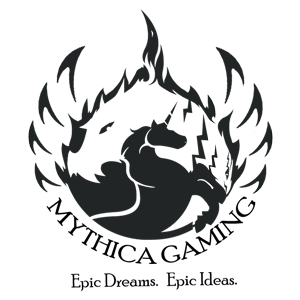 ContentsGeneral Definitions................................................................................................................................4Character Sheets.....................................................................................................................................5Character Generation/Leveling Up......................................................................................................11Skills List............................................................................................................................................ 13Ability List - Strength..........................................................................................................................14Ability List – Agility............................................................................................................................19Ability List – Intelligence.....................................................................................................................22Ability List – Wisdom..........................................................................................................................25Ability List - Charisma.........................................................................................................................28Mundane Equipment List…….............................................................................................................31Mana Pools...........................................................................................................................................35Corrupted Mana ……...………. .........................................................................................................36Game Mechanics..................................................................................................................................41Combat Mechanics...............................................................................................................................43Advanced Combat Mechanics..............................................................................................................45Crafting – Physical and Masterwork Items......................................................................................... 47Masterwork Modification Tables….................................................................................................... 48Crafting –Item Enchantment............................................................................................................... 51Enchantment Modification Tables….................................................................................................. 53Masterwork Equipment List................................................................................................................56Magical Masterwork Equipment List..................................................................................................59Corrupted Equipment List…………...................................................................................................64Spell Crafting......................................................................................................................................68Spell Creation…………......................................................................................................................72Pre-generated Spell List – Arcane Spells............................................................................................78Pre-generated Spell List – Divine Spells.............................................................................................88Monsters..............................................................................................................................................98Pre-generated Monsters……………….............................................................................................103General DefinitionsAgility (AGI)		Used for Dexterous Skills and Range AttacksArmor Class (AC)	How difficult it is to land an AttackCharisma (CHA)	Used for Social SkillsHit Points (HP)	Amount of Damage a Player may take before dying.  Also called Health PointsIntelligence (INT)	Used for Lore Skills and Arcane SpellsMana			Amount of magical energy a Player can useStrength (STR)	Used for Physical Skills and Melee AttacksWisdom (WIS)	Used for Healing Skills and Divine SpellsCopper Piece (CP)	Smallest unit of currency. 100 CP = 1 GPSilver Piece (SP)	Intermediate unit of currency.  10 SP = 1 GPGold Piece (GP)	Base unit of currency.  Platinum Piece (PP)	Highest unit of currency.  1 PP = 10 GPCharacter SheetName ______________________________ Total XP_______	Available XP_______Max Health 		_____		Current Health	_____Max Mana		_____		Current Mana   	_____Strength		_____		Chance to Hit Melee Bonuses	_____Agility		_____		Chance to Hit Range Bonuses	_____Intelligence 		_____ 			Wisdom		_____Charisma     	_____Equipped ArmorArmor		_____		___________________________________________Mana Corruption	_____		Equipped WeaponsPhysical DR				___________________________________________	Piercing DR	_____	Slashing DR_____		___________________________________________	Crushing DR_____					___________________________________________Elemental DR	Fire DR	_____		Items in Belt/Pouch	Cold DR	_____	Electric DR _____		___________________________________________	Corrosive DR____					___________________________________________					___________________________________________					___________________________________________					___________________________________________Skill ListStrength						Wisdom	Swimming 		_____				Search 		_____	Running 		_____				Spot 			_____	Endurance 		_____				Listen		 	_____	Jumping 		_____				Craft: Potions	_____	Craft: Metalwork	_____				Animal Handling	_____	Craft: Armor 	_____				Medicine		_____Agility						Charisma	Sleight of Hand 	_____				Mercantile 		_____	Acrobatics		_____				Coercion 		_____	Hunting/Fishing    _____				Lying/Sincerity	_____	Concealment	_____			          Discernment 	_____	Craft: Woodwork	_____				Disguise		_____	Traps 			_____				Craft: Trinket	_____	Move Silently	_____				Acquire Information _____Intelligence	Lore: 	Nature 	_____					Arcane	_____					Divine 	_____					Engineering _____		Sailing	_____		History	_____				Other		_____		Craft: Alchemy	_____					Ability ListTotal XP in each Ability Tree: Strength_____  Agility_____  Intelligence_____  Wisdom_____  Charisma_____Ability Name___________________________________________  Ability XP Cost_____  Ability Rank_____  Ability Tree____________________Description________________________________________________________Ability Name___________________________________________  Ability XP Cost_____  Ability Rank_____  Ability Tree____________________Description________________________________________________________Ability Name___________________________________________  Ability XP Cost_____  Ability Rank_____  Ability Tree____________________Description________________________________________________________Ability Name___________________________________________  Ability XP Cost_____  Ability Rank_____  Ability Tree____________________Description________________________________________________________Ability Name___________________________________________  Ability XP Cost_____  Ability Rank_____  Ability Tree____________________Description________________________________________________________Ability Name___________________________________________  Ability XP Cost_____  Ability Rank_____  Ability Tree____________________Description________________________________________________________Ability Name___________________________________________  Ability XP Cost_____  Ability Rank_____  Ability Tree____________________Description________________________________________________________Ability Name___________________________________________  Ability XP Cost_____  Ability Rank_____  Ability Tree____________________Description________________________________________________________Spell ListName of Spell							  Ability TreeSpell Details_____________________________________________________________Name of Spell							  Ability TreeSpell Details_____________________________________________________________Name of Spell							  Ability TreeSpell Details_____________________________________________________________Name of Spell							  Ability TreeSpell Details_____________________________________________________________Name of Spell							  Ability TreeSpell Details_____________________________________________________________Name of Spell							  Ability TreeSpell Details_____________________________________________________________Name of Spell							  Ability TreeSpell Details_____________________________________________________________Equipment ListCarrying Capacity_____		Total Weight_____	Coin Purse_____GPItem Name __________________________Qty_____ Cost/Value______ Weight_____Description_________________________________________________________Item Name __________________________Qty_____ Cost/Value______ Weight_____Description_________________________________________________________Item Name __________________________Qty_____ Cost/Value______ Weight_____Description_________________________________________________________Item Name __________________________Qty_____ Cost/Value______ Weight_____Description_________________________________________________________Item Name __________________________Qty_____ Cost/Value______ Weight_____Description_________________________________________________________Item Name __________________________Qty_____ Cost/Value______ Weight_____Description_________________________________________________________Item Name __________________________Qty_____ Cost/Value______ Weight_____Description_________________________________________________________Item Name __________________________Qty_____ Cost/Value______ Weight_____Description_________________________________________________________Item Name __________________________Qty_____ Cost/Value______ Weight_____Description_________________________________________________________Item Name __________________________Qty_____ Cost/Value______ Weight_____Description_________________________________________________________General Notes_____________________________________________________________________________________________________________________________________________________________________________________________________________________________________________________________________________________________________________________________________________________________________________________________________________________________________________________________________________________________________________________________________________________________________________________________________________________________________________________________________________________________________________________________________________________________________________________________________________________________________________________________________________________________________________________________________________________________________________________________________________________________________________________________________________________________________________________________________________________________________________________________________________________________________________________________________________________________________________________________________________________________________________________________________CHARACTER GENERATION / LEVELING UPOpening StatsPlayers begin the game with the following (subject to GM discretion):100 XP50 Gold10 HP10 Mana1 on all other statsLeveling UpAt the end of each session the GM should assign additional XP, typically 5-20 XP for the Players to spend on additional Attributes, Skills, Abilities, and Spells.  While it is always up to the GM to decide how much Gold a party has, the following table provides a guide for how much personal wealth an individual party member should have based on their XP.Spending XP and GoldStart by using XP to rank up Attributes: HP, Mana, Strength, Agility, Intelligence, Wisdom, and Charisma.  During Character Generation, usually use 60-70 XP distributed among the Attributes.Next, use XP to rank up SkillsThen use remaining XP to purchase Spells and AbilitiesFinally, use Gold to purchase EquipmentAttribute CostXP needed to level up Strength, Agility, Intelligence, Wisdom, Charisma = next Rank multiplied by 10.example: Strength from 2 to 3 costs 30 XP; from 10 to 11 costs 110 XPXP needed to level up max HP and max Mana = next Rank divided by 10, rounded up.	example: HP from 12 to 13 costs 2 XP; from 22 to 23 costs 3 XPSkills CostXP needed to level up a Skill = next Rank example: from 3 to 4 costs 4 XP; 3 to 5 costs 9 XPAbilitiesAbilities increase a Players success during the activity enhanced by the Ability.    Abilities can be activated once each turn as a Free Action.  Most Abilities may be purchased additional times to have a larger impact. Spells are specialized Abilities that require a Complex Action to cast, unless otherwise stated.  The XP used to purchase a Spell is counted towards the total XP for that Ability Tree.  To purchase an Ability of a higher Tier requires a minimum number of XP points in that Ability Tree.  Ranks must be purchased in order (i.e. Rank 2 must be purchased before Rank 3)EquipmentCarrying CapacityA Character can carry Weight based on their Strength score.  If they carry too much Weight for their Strength they will suffer penalties on all things they try to do.  100 pieces of currency = 1 pound; 1 potion = ½ pound.Carrying CapacityAs part of base clothing Characters have a belt pouch that holds up to 5 pounds of items which are available for immediate access.RarityEquipment tables include a Rarity score.  The Rarity indicates how common the object is: the higher the score, the less common the object.  At Character Generation a Player may only purchase items with a rarity of 10% XP or less.  For example a Player starting the game with 100 XP could purchase any item of Rarity 1-10.  However, items of Rarity 11+ are unavailable.  At GM’s discretion, Players with sufficient Crafting skill may make their own Equipment and thus reduce purchase costs.SKILLS LIST(In a subsequent edition there will be a descriptive paragraph for each)StrengthSwimmingRunningEndurance – counters CoercionJumpingCraft: Metal WeaponsCraft: ArmorAgilitySleight of Hand – countered by SpotAcrobaticsHunting/FishingConcealment – countered by SpotMove Silently – countered by ListenCraft: Wood Working – basic carpentry, non-metal weaponryTraps: Disarming and Manufacturing, not FindingIntelligenceLore - NatureArcaneDivineEngineeringSailingHistoryAny additional knowledge approved by GMCraft – AlchemyWisdomListen – counters Move SilentlySearchSpot – counters Concealment and Sleight of HandCraft – PotionsAnimal HandlingMedicineCharismaMercantile - When Players sell goods to a merchant, the price the merchant will pay for the goods equals ½ the Market Value.  If Players wish to receive a higher payment they can roll their Mercantile Skill.  For every 5 points they beat the merchant's Mercantile roll the price will increase by 10% of Market Value.  However, for every 5 points the merchant beats a Player the price will decrease by 10% of Market Value.Coercion – countered by EnduranceLying/Sincerity  – countered by DiscernmentDiscernment – counters Lying/SincerityDisguiseCraft: Trinkets – jewelry, talismans, etc.Acquire InformationABILITIES LISTStrengthTier 1Ambidextrous 	Change the chance to hit penalty of using Light weapons while using two weapons.  Cost: 5 XPRank 1	-4 chance to hit penaltyRank 2 	-2 chance to hit penaltyRank 3	 0 chance to hit penaltyBrute Force 	Increase Damage while using Two-handed weapons.  Cost: 5 XPRank 1	+1 DamageRank 2	+2 DamageRank 3	+3 DamageRank 4	+4 DamageRank 5	+5 DamageDefensive Swordplay 	Gain Armor while Two Weapon Fighting.  Cost: 5 XPRank 1	+1 ArmorRank 2	+2 ArmorRank 3	+3 ArmorFerocious Strike 	Spend 3 Mana to deal additional Damage on all Melee Attacks this Round.  Cost: 5 XPRank 1	+1 DamageRank 2	+2 DamageRank 3	+3 DamageRank 4	+4 DamageRank 5	+5 DamagePrecision ThrowGain a bonus to your chance to hit with Thrown weapons.  Cost: 5 XPRank 1	+1 chance to hitRank 2	+2 chance to hitRank 3	+3 chance to hitQuick Draw	Spend Mana to draw a Light weapon or an Item from Pouch or Belt as a Free Action.  Cost: 5 XPRank 1	-3 Mana Rank 2	-2 Mana Rank 3	-1 Mana Superior DefenseSpend three Mana to raise Armor for this Round.  Cost: 5 XP Rank 1	+1 ArmorRank 2	+2 ArmorRank 3	+3 ArmorRank 4	+4 ArmorRank 5	+5 ArmorSword Specialist 	Increase Damage while using a single One-handed weapon.  Cost: 5 XP Rank 1	+1 DamageRank 2	+2 DamageRank 3	+3 DamageTier 2Accuracy  	Increase chance to hit with Two-handed Melee weapons.  Cost: 5 XPRank 1	+1 chance to hitRank 2 	+2 chance to hitRank 3	+3 chance to hitBlade MasterIncrease all Damage dealt while Two Weapon Fighting.  Cost: 10 XP Rank 1	+1 DamageRank 2	+2 DamageRank 3	+3 DamageRank 4	+4 DamageRank 5	+5 DamageFavored EnemyAttacking the same enemy as in the last Round gives additional bonus to chance to hit and to Damage.  Cost: 5 XP Rank 1	+1 chance to hit and DamageRank 2	+2 chance to hit and DamageRank 3	+3 chance to hit and DamageIntimidateSpend three Mana to reduce an enemy’s Armor for this Round.  Cost: 5 XP Rank 1	-1 ArmorRank 2	-2 Armor Rank 3	-3 ArmorRank 4	-4 ArmorRank 5	-5 ArmorMulti-TargetSpend Mana to use your second Attack while Two Weapon Fighting against a different target.  Cost: 5 XP Rank 1	-3 ManaRank 2	-2 ManaRank 3	-1 ManaQuick ThrowSpend Mana to throw a weapon as a Free Action at a -3 chance to hit. Extra Thrown weapons max out at the Rank Level of Quick Throw. Must use Quick Draw to equip with extra weapons to be thrown.  Cost: 10 XPRank 1	-6 Mana Rank 2	-4 Mana Rank 3	-2 Mana Shield Bearer 	Gain Armor while using a Shield.  Cost: 10 XPRank 1	+1 ArmorRank 2	+2 ArmorRank 3	+3 ArmorStrong Arm Add bonus to Damage with Thrown weapons.  Cost: 5 XP Rank 1	+1 DamageRank 2	+2 DamageRank 3	+3 DamageTauntSpend three Mana to force Intelligent enemies to make a Discernment Check or Attack you this Round (if able).  Cost: 5 XPRank 1	roll   5 or more to resistRank 2	roll   8 or more to resistRank 3	roll 11 or more to resistTier 3Armor SpecialistGain bonus to Armor while wearing Medium or Heavy Armor.  Cost: 10 XP Rank 1	+1 ArmorRank 2	+2 ArmorRank 3	+3 ArmorBattle CrySpend three Mana to increase all allied chance to hit with Melee and Ranged weapons for this Round.  Cost: 10 XP Rank 1	+1 chance to hitRank 2	+2 chance to hitRank 3	+3 chance to hitRank 4	+4 chance to hitRank 5	+5 chance to hitFurious AttackSpend additional Mana while Two Weapon Fighting to take an extra Attack at a -3 chance to hit with your main hand weapon.  Cost: 10 XPRank 1	-3 ManaRank 2	-2 ManaRank 3	-1 ManaEnhanced VitalitySpend two Mana to reduce Physical Damage taken from a single Attack.  Cost: 10 XPRank 1	+1 Damage ReductionRank 2	+2 Damage ReductionRank 3	+3 Damage ReductionFearsome RoarSpend two Mana to reduce an enemy's chance to hit for this Round.  Cost: 5 XP Rank 1	-2 enemy chance to hitRank 2	-4 enemy chance to hitRank 3	-6 enemy chance to hitHeavy LiftingChange the chance to hit penalty when using Medium weapons while Two Weapon Fighting. Ambidextrous is a prerequisite; Heavy Lifting’s Rank cannot exceed Ambidextrous’ Rank.   Cost: 10 XP Rank 1	-6 chance to hit penaltyRank 2	-4 chance to hit penaltyRank 3	-2 chance to hit penaltyImproved ThrowIncrease your Range Increment with Thrown weapons.  Cost: 5 XPRank 1	1.5x RangeRank 2	2x RangeRank 3	2.5x RangeImprovised Throw	Change the penalty for throwing unconventional objects, including Medium weapons.  Cost: 10 XPRank 1	-4 penaltyRank 2	-2 penaltyRank 3	 0 penaltyRageSpend five Mana to gain additional Strength for one Round.  Cost: 15 XPRank 1	+1 StrengthRank 2	+2 StrengthRank 3	+3 StrengthTier 4All For OneGain an additional chance to hit bonus for Allies Attacking the same target as you.  Cost: 10 XP Rank 1	+1 chance to hitRank 2	+2 chance to hitRank 3	+3 chance to hitCooperative SwordplayGrant bonus Armor to you and your Ally when fighting with an Ally in an adjacent square.  Cost: 10 XP Rank 1	+1 ArmorRank 2	+2 ArmorRank 3	+3 ArmorEmpowered StrikeSpend three Mana to deal additional Damage this turn with your Two-handed weapon.  Cost: 10 XP Rank 1	+3 DamageRank 2	+6 DamageRank 3	+9 DamageExploitationGain a chance to hit bonus if an enemy has been hit this Round in all your Attacks.  Cost: 10 XP Rank 1	+1 chance to hitRank 2	+2 chance to hitRank 3	+3 chance to hitRank 4	+4 chance to hitRank 5	+5 chance to hitMagic Dagger Spend Mana to instantly create a non-magical Light weapon that lasts for one minute.  Cost: 10 XPRank 1	-3 Mana Rank 2	-2 Mana Rank 3	-1 Mana Mana ShieldSpend two Mana to raise Fire, Cold, Corrosive, and Electric Damage Reduction for one Round.  Cost: 5 XPRank 1	+2 Damage ReductionRank 2	+4 Damage ReductionRank 3	+6 Damage ReductionRank 4	+8 Damager ReductionRank 5	+10 Damage ReductionShield BashSpend one Mana to use your Shield to disrupt an enemy, reducing their Armor for this Round. Cost: 5 XPRank 1	-3 enemy’s ArmorRank 2	-6 enemy’s ArmorRank 3	-9 enemy’s ArmorTier 5Extra Power Spend Mana to roll one extra die when Damage is dealt with a Thrown weapon.  Mana must be spent before the Attack dice are rolled, and must be spent for each Thrown weapon used.  Cost: 20 XPRank 1	-3 Mana Rank 2	-2 Mana Rank 3	-1 Mana Ferocious AttackSpend Mana to make an Attack roll at a single target four times (twice with each Weapon).  No other Mana-based Abilities may be used this turn.  Only available while Two Weapon Fighting.  Cost: 20 XPRank 1	-8 Mana Rank 2	-6 Mana Rank 3	-4 Mana Great DefianceSpend 3 Mana to reduce all Damage taken this Round.  Cost: 20 XPRank 1	+2 Damage ReductionRank 2	+4 Damage ReductionRank 3	+6 Damage ReductionImpregnable DefenseIncrease Armor.  Cost: 20 XP Rank 1	+3 ArmorRank 2	+6 ArmorRank 3	+9 ArmorSunder ArmorSpend five Mana to permanently reduce the Armor of the enemy struck until end of combat.  Cost: 20 XPRank 1	-2 enemy ArmorRank 2	-4 enemy ArmorRank 3	-6 enemy ArmorSunder WeaponSpend five Mana to permanently reduce the Damage dealt by an enemy’s Weapon until end of combat.  Cost: 20 XPRank 1	-3 enemy DamageRank 2	-6 enemy DamageRank 3	-9 enemy DamageWhirlwind AttackSpend Mana to make an Attack roll at all enemies within reach with both Weapons once.  No other Mana-based Abilities may be used this turn.  Only available while Two Weapon Fighting.  Cost: 20 XPRank 1	-8 Mana Rank 2	-6 Mana Rank 3	-4 Mana ABILITIES LISTAgilityTier 1Added ForceIncrease Damage with Bows and Crossbows.  Cost: 5 XP Rank 1	+1 DamageRank 2	+2 DamageRank 3	+3 DamageLightning Reflexes	Spend Mana to engage in Unarmed Combat with someone wielding a Melee Weapon without provoking an Attack of Opportunity.  Cost: 5 XPRank 1	-3 Mana Rank 2	-2 Mana Rank 3	-1 Mana PrecisionIncrease chance to hit with Bows and Crossbows.  Cost: 5 XPRank 1	+1 chance to hitRank 2	+2 chance to hitRank 3	+3 chance to hitProne AdvantageDeal additional Damage to an enemy who is in a Prone position.  Cost: 5 XP Rank 1	+1 DamageRank 2	+2 DamageRank 3	+4 DamageTier 2Called Shot Spend two Mana to reduce your chance to hit.  If the Attack hits, add Damage equal to twice the aim reduction.  All Ranged weapons allowed.  Cost: 10 XPRank 1	-1 chance to hit, +2 DamageRank 2	-2 chance to hit, +4 DamageRank 3	-3 chance to hit, +6 DamageRank 4	-4 chance to hit, +8 DamageRank 5	-5 chance to hit, +10 DamageCautious ArcheryChange the Armor penalty while using a Bow or Crossbow when being Attacked by someone using a Melee weapon.  Cost: 5 XPRank 1	-4 Armor penaltyRank 2	-2 Armor penaltyRank 3	 0 Armor penaltyFocused ShotSpend three Mana to increase chance to hit with a Bow or Crossbow.  Cost: 10 XPRank 1	+2 chance to hitRank 2	+4 chance to hitRank 3	+6 chance to hitImproved Combat ManeuversIncreases the effectiveness of Unarmed Combat Maneuvers.  Cost: 5 XPRank 1	+1 unarmed combat maneuversRank 2	+2 unarmed combat maneuversRank 3	+3 unarmed combat maneuversRank 4	+4 unarmed combat maneuversRank 5	+5 unarmed combat maneuversSwift StrikeSpend two Mana to increase the chance to hit with Unarmed Attacks.  Cost: 10 XPRank 1	+2 chance to hitRank 2	+4 chance to hitRank 3	+6 chance to hitTier 3Critical ExploitationDeal additional Damage on Critical Hits.  Cost: 5 XPRank 1	+1 DamageRank 2	+2 DamageRank 3	+3 DamageRank 4	+4 DamageRank 5	+5 DamageExtended Range 	Increase your Range Increment with Bows and Crossbows.  Cost: 10 XPRank 1	1.5x RangeRank 2	2x RangeRank 3	2.5x RangeIron Fist Spend two Mana to deal additional Damage while making unarmed attacks.  Cost: 10 XP Rank 1	+2 DamageRank 2	+4 DamageRank 3	+6 DamagePiercing Shot Spend three Mana to deal additional Damage with a Crossbow.  Cost: 10 XP Rank 1	+3 DamageRank 2	+6 DamageRank 3	+9 DamageRapid Shot Spend 3 Mana to take an additional shot with a Bow at a reduced chance to hit.  Cost: 10 XPRank 1	-6 chance to hitRank 2	-4 chance to hitRank 3	-2 chance to hitTier 4Arrow CatcherThis Ability may be activated when Attacked by a Ranged weapon.  Spend three Mana and roll Agility dice. If the total roll is higher than the attacker's Attack roll the Player successfully catches the Arrow/Bolt/Thrown weapon.  If failed, the Attack hits normally.  Cost: 10 XPRank 1	+2 Agility modifierRank 2	+4 Agility modifierRank 3	+6 Agility modifierRank 4	+8 Agility modifierRank 5	+10 Agility modifierDisabling Shot Spend three Mana to decrease target’s chance to hit for the remainder of combat if the target takes Damage from this Arrow or Bolt.  Cost: 10 XP Rank 1	-1 chance to hitRank 2	-2 chance to hitRank 3	-3 chance to hitRank 4	-4 chance to hitRank 5	-5 chance to hitGrappling OpportunistInstead of making an Attack of Opportunity you may instead make an Unarmed Combat Maneuver.  Cost: 10 XPRank 1	+0 to Unarmed Combat ManeuverRank 2	+2 to Unarmed Combat ManeuverRank 3	+4 to Unarmed Combat ManeuverTrick Shot Spend Mana to ignore the bonus provided by cover. All Ranged weapons allowed. Cost: 10 XP Rank 1	-6 ManaRank 2	-4 ManaRank 3	-2 Mana Tier 5Critical MasterReduce the threshold above an enemy’s Armor needed to trigger a Critical Hit.  This ability also affects the threshold needed to trigger additional Critical Hits.  Cost: 25 XPRank 1	Critical Hit range reduced to 4Rank 2	Critical Hit range reduced to 3Nimble Gain Armor as a Dodge bonus.  This bonus is lost if the Player cannot move.  Cost: 20 XPRank 1	+3  ArmorRank 2	+6 ArmorRank 3	+9 ArmorUnerring Shot Spend Mana to automatically hit a target as long as the target is in line of sight and within Range. When used, still roll Attack dice normally to determine Critical Hits.  All Ranged weapons allowed. Cost: 20 XPRank 1	-9 Mana Rank 2	-6 Mana Rank 3	-3 Mana ABILITIES LISTIntelligenceTier 1Arcane Spell 1 Learn a Tier 1 Arcane Spell.  Cost: 2 XPUnlimited RanksCold Training Cold Spells deal additional Damage.  Cost: 5 XP Rank 1	+1 DamageRank 2	+2 DamageRank 3	+3 DamageConjuring Training Conjure Spell costs less Mana to cast.  Minimum 1 Mana Cost.  Cost: 5 XPRank 1	-1 Mana Rank 2	-2 Mana Rank 3	-3 Mana Distortion Training Distortion Spell costs less Mana to cast.  Minimum 1 Mana Cost.  Cost: 5 XPRank 1	-1 Mana Rank 2	-2 Mana Rank 3	-3 Mana Electric Training Electric Spells deal additional Damage.  Cost: 5XPRank 1	+1 DamageRank 2	+2 DamageRank 3	+3 DamageFire Training Fire Spells deal additional Damage.  Cost: 5 XP Rank 1	+1 DamageRank 2	+2 DamageRank 3	+3 DamageTier 2Arcane Spell 2 Learn a Tier 2 Arcane Spell.  Cost: 4 XPUnlimited RanksAdvanced Cold  Cold Spells ignore Cold Damage Reduction.  Cost: 5 XPRank 1	ignore 2 Damage ReductionRank 2	ignore 4 Damage ReductionRank 3	ignore 6 Damage ReductionAdvanced Conjuring Increase Duration of Conjure Spells.  Cost: 5 XPRank 1	1.5x DurationRank 2	2x    DurationRank 3	2.5x DurationAdvanced Distortion Increase Duration of Distortion Spells.  Cost: 5 XPRank 1	1.5x DurationRank 2	2x    DurationRank 3	2.5x DurationAdvanced Electric Electric Spells ignore Electric Damage Reduction.  Cost: 5XPRank 1	ignore 2 Damage ReductionRank 2	ignore 4 Damage ReductionRank 3	ignore 6 Damage ReductionAdvanced Fire Fire Spells ignore Fire Damage Reduction.  Cost: 5 XPRank 1	ignore 2 Damage ReductionRank 2	ignore 4 Damage ReductionRank 3	ignore 6 Damage ReductionSiphon Mana Drain Mana out of an Enchanted Item in order to replenish personal Mana.  Cost: 10 XPRank 1	+10 maximum Mana drainRank 2	+15 maximum Mana drainRank 3	+20 maximum Mana drainTier 3Arcane Spell 3 Learn a Tier 3 Arcane Spell.  Cost: 6 XPUnlimited RanksExperienced Caster 	Spend Mana to cast a Tier 1 Arcane Spell that has a cast time of a Complex Action as a Simple Action, or cast a Simple Action Spell as a Free Action.  Only one Free Action Spell may be cast each Round.  Cost: 10 XPRank 1	-3 Mana Rank 2	-2 Mana Rank 3	-1 Mana Elemental Expertise 	Deal additional Damage with all Elemental Spells.  Cost: 10 XP Rank 1	+1 DamageRank 2	+2 DamageRank 3	+3 DamageRank 4	+4 DamageRank 5	+5 DamageLore Master Gain a bonus to all Lore Skill rolls.  Cost: 10 XP Rank 1	+2 BonusRank 2	+4 BonusRank 3	+6 BonusMana Channel Spend Mana when Casting a Spell to deal twice that extra Mana in Damage.  Cost: 10 XPRank 1	-1 Mana ; +2 DamageRank 2	-2 Mana ; +4 DamageRank 3	-3 Mana ; +6 DamageRank 4	-4 Mana ; +8 DamageRank 5	-5 Mana ; +10 DamageTier 4Arcane Spell 4 Learn a Tier 4 Arcane Spell.  Cost: 8 XPUnlimited RanksArcane Pierce 	Spend three Mana to ignore additional Elemental Damage Reduction.  Cost: 10 XPRank 1	ignore 3 Damage ReductionRank 2	ignore 6 Damage ReductionRank 3	ignore 9 Damage ReductionVeteran Caster 	Spend extra Mana to cast a Tier 2 Arcane Spell with a cast time of a Complex Action as a Simple Action, or cast a Simple Action Spell as a Free Action.  Only one Free Action Spell may be cast each Round.  Cost: 20 XPRank 1	-6 Mana Rank 2	-4 Mana Rank 3	-2 Mana Tier 5Arcane Spell 5 Learn a Tier 5 Arcane Spell.  Cost:10 XPUnlimited RanksExpert Caster Spend additional Mana to cast a Tier 3 Arcane Spell with a cast time of a Complex Action as a Simple Action, or cast a Simple Action Spell as a Free Action.  Only one Free Action Spell may be cast each Round.  Cost: 20 XPRank 1	-9 Mana Rank 2	-6 Mana Rank 3	-3 Mana Mana Efficiency Spells cost one Mana to cast. Cost: 20 XPRank 1	Tier 1 Spells cost 1ManaRank 2	Tier 2 Spells cost 1 ManaRank 3	Tier 3 Spells cost 1 ManaABILITIES LISTWisdomTier 1Divine Spell 1 Learn a Tier 1 Divine Spell.  Cost: 2 XPUnlimited RanksTrained Diviner Divination Spells cost less Mana to cast.  Minimum 1 Mana Cost.  Cost: 5 XPRank 1	-1 Mana Rank 2	-2 Mana Rank 3	-3 Mana Trained Healer Heal additional HP with Healing Spells.  Cost: 5 XPRank 1	+1 Hit PointsRank 2	+2 Hit PointsRank 3	+3 Hit PointsRank 4	+4 Hit PointsRank 5	+5 Hit PointsTrained Protector Protection Spells cost less Mana to cast.  Minimum 1 Mana Cost.  Cost: 5 XPRank 1	-1 Mana Rank 2	-2 Mana Rank 3	-3 Mana Tier 2Divine Spell 2 	Learn a Tier 2 Divine Spell.  Cost: 4 XPUnlimited RanksAdvanced Diviner Increase the Distance or Time of Divination Spells.  Cost: 5 XPRank 1	1.5x Distance or TimeRank 2	2x    Distance or TimeRank 3	2.5x Distance or TimeAdvanced Healer Healing Spells cost less Mana to cast.  Minimum 1 Mana Cost.  Cost: 5 XPRank 1	-1 Mana Rank 2	-2 Mana Rank 3	-3 Mana Advanced Protector Increase the Duration of Protection Spells.  Cost: 5 XPRank 1	1.5x DurationRank 2	2x    DurationRank 3	2.5x DurationTier 3Divine Spell 3 Learn a Tier 3 Divine Spell.  Cost: 6 XPUnlimited RankExperienced Diviner Spend additional Mana to cast a Divination Spell with a Complex Action cast time as a Simple Action.  Cost: 10 XPRank 1	-6 Mana Rank 2	-4 Mana Rank 3	-2 Mana Experienced Healer Spend additional Mana to cast a Healing Spell with a Complex Action cast time as a Simple Action.  Cost: 10 XPRank 1	-6 Mana Rank 2	-4 Mana Rank 3	-2 Mana Experienced Protector Spend additional Mana to cast a Protection Spell with a Complex Action cast time as a Simple Action.  Cost: 10 XP Rank 1	-6 Mana Rank 2	-4 Mana Rank 3	-2 Mana Tier 4Divine Spell 4 Learn a Tier 4 Divine Spell.  Cost: 8 XPUnlimited RanksVeteran Diviner Spend three Mana to gain a bonus to Lore Checks about things seen in the Divination Vision.  Cost: 10 XP Rank 1	  +5 BonusRank 2	+10 BonusRank 3	+15 BonusVeteran HealerSpend three Mana to change the value of dice rolled during a Healing Spell to six.  Cost: 10 XPRank 1	change 1 die to a 6Rank 2 	change 2 dice to a 6Rank 3	change 3 dice to a 6Veteran Protector Spend three Mana to add an additional Armor bonus to the effect of the Spell.  Cost: 10 XP Rank 1	+1 Armor BonusRank 2	+2 Armor BonusRank 3	+3 Armor BonusTier 5Divine Spell 5 Learn a Tier 5 Divine Spell.  Cost: 10 XPUnlimited RanksExpert Diviner Divination Spells can target additional Creatures or Objects.  Cost: 10 XPRank 1	target +1 Creature or ObjectRank 2	target +2 Creatures or ObjectsRank 3	target +3 Creatures or ObjectsExpert Healer Spend cost plus additional Mana to cast any Healing Spell of Tier 5 or below.  If a custom Spell is cast with this Ability the GM should approve it before it is used.  Cost: 10 XPRank 1	-9 Mana Rank 2	-6 ManaRank 3	-3 ManaExpert Protector Spend cost plus additional Mana to cast any Protection Spell of Tier 5 or below.  If a custom Spell is cast with this Ability the GM should approve it before it is used.  Cost: 10 XPRank 1	-9 Mana Rank 2	-6 Mana Rank 3	-3 Mana ABILITIES LISTCharismaTier 1Beginner's Luck Buy some beginner’s luck.  When using an Untrained Skill, roll Skill Check dice and add Skill Check  modifier.  The -1 Untrained penalty still applies to the Skill Check roll.  Cost: 5 XPRank 1	+1 to Skill Check modifierRank 2	+2 to Skill Check modifierRank 3	+3 to Skill Check modifierRank 4	+4 to Skill Check modifierRank 5	+5 to Skill Check modifierCharm Spend two Mana to increase your charm.  Roll Charisma dice and add Charisma modifier.  If the target fails a Wisdom Save, you gain +3 on all Social Interactions with them for an hour.  Cost: 5 XPRank 1	+1 Charisma modifierRank 2	+2 Charisma modifierRank 3	+3 Charisma modifierRank 4	+4 Charisma modifierRank 5	+5 Charisma modifierEfficient Crafting Change the Crafting Raw Material cost percentage.   Cost reduction does not apply to Enchanting magical equipment.  Cost: 5 XPRank 1	20% Material cost Rank 2	15% Material costRank 3	10% Material costTier 2Create Luck Spend two Mana to reroll dice during a Skill Check.  The Duration the Skill Check applies to must last one minute or less.  Cost: 5 XPRank 1	reroll 1 dieRank 2	reroll 2 diceRank 3	reroll 3 diceEfficient Enchanting Change the amount of Mana needed to Enchant an object per Enchantment Point.  Cost: 5 XPRank 1	9 Gold PiecesRank 2	8 Gold PiecesRank 3	7 Gold PiecesInspire 	Spend two Mana to inspire someone.  Roll Charisma dice and add Charisma modifier.  Take the result and divide by 10, rounded down.  All Allies gain a Circumstance Bonus equal to the result on all rolls for one minute.  The bonus cannot stack, however it can be refreshed before the time is up.  Cost: 5 XPRank 1	+ 3 Charisma modifierRank 2	+ 6 Charisma modifierRank 3	+ 9 Charisma modifierRank 4	+12 Charisma modifierRank 5	+15 Charisma modifierTier 3Cautious Crafting Change the Critical Failure threshold while Crafting or Enchanting.  Cost: 5 XPRank 1	-8   Critical Failure thresholdRank 2	-11 Critical Failure thresholdRank 3	-14 Critical Failure thresholdDemoralize Spend three Mana to demoralize someone.  Roll Charisma dice and add Charisma modifier.  If the target fails a Wisdom Save they suffer a -3 penalty on all rolls for one minute.  Cost: 5 XPRank 1	+1 Charisma modifierRank 2	+2 Charisma modifierRank 3	+3 Charisma modifierRank 4	+4 Charisma modifierRank 5	+5 Charisma modifierForced Luck Spend three Mana to change dice rolled for a Skill Check (including Allies and Enemies)  to any desired number.  The Skill Check must be for a Duration of one minute or less.  Cost: 10 XPRank 1	change 1 die to anythingRank 2 	change 2 dice to anythingRank 3	change 3 dice to anythingTier 4Inspired Luck Spend three Mana to change Attack or Damage dice rolled by Allies or Enemies to any number.  Cost: 10 XPRank 1	change 1 die to anythingRank 2 	change 2 dice to anythingRank 3	change 3 dice to anythingInfluence Spend five Mana to increase your influence.  Roll Charisma dice and add Charisma modifier.  If the target fails a Wisdom Save the Player may suggest an idea that the subject is compelled to complete.  The target receives a bonus or penalty to the Save, at the GM's discretion, based on how in line the idea is to the target's natural views.  Can only be used once on a target per day.   Cost: 10 XPRank 1	+1 Charisma modifierRank 2	+2 Charisma modifierRank 3	+3 Charisma modifierRank 4	+4 Charisma modifierRank 5	+5 Charisma modifierNew Trade For a single Crafting skill, the Player may choose a new Attribute that is used when making the Skill Roll.  For example, Metalwork Crafting could be done through the use of Charisma instead of Strength.  Cost: 10 XPUnlimited Ranks	 Tier 5Divine Luck Spend Mana to change all dice to whatever numbers are desired for a single roll done by anyone.  Cost: 20 XPRank 1	-15 Mana Rank 2	-10 ManaRank 3	-5 Mana Craft Artifact Change Enchantment Point cap for Enchanting items.  Use Tier 4 Mana for the Crafting.  Cost: 20 XPRank 1	50 Enchantment Point capRank 2	60 Enchantment Point capRank 3	70 Enchantment Point capCommand Spend ten Mana to take command.  Roll Charisma dice and add Charisma modifier.  If the target fails a Wisdom Save you may control the target's actions for up to one minute.  Cost: 20 XPRank 1	+1 Charisma modifierRank 2	+2 Charisma modifierRank 3	+3 Charisma modifierRank 4	+4 Charisma modifierRank 5	+5 Charisma modifierEQUIPMENTTown Size and RarityAs one would expect, the size of a town will effect what kinds of things exist in it.  While a small village will almost certainly have a few old daggers someone is willing to sell, it is unlikely they will have a powerful magical artifact.  The following table is a guideline for the GM to determine if a particular item exists in the town.  As always it is at the GM's discretion for whether or not an item exists.  To determine if an item exists in the town the GM rolls dice based on the size of the town.  If the result is greater than the Rarity, the item exists.Mundane Equipment ListWeaponsMelee – LightMelee – MediumMelee – HeavyRanged – BowsRanged – CrossbowsRanged – AmmunitionShieldsArmorPotionsMana RestorationAttribute PotionsEnhance SkillHealing PotionsAlchemical Substances and PoisonsMiscellaneous EquipmentMana PoolBowlTransportation and ServicesHorsesInnsSpell CastingPay for a Spellcaster to cast a spell once.CraftingHire a local artisan to craft a specified item.  Cost is equal to Market ValueMANA POOLSMana pools are at the core of Draxian civilization.  Magical energy flows throughout all of Draxia, however it is quite subtle and in low concentrations.  Hundreds of years ago the Draxian ancestors discovered that precious metals had a reflective property to the passive magic, and if formed into a bowl shape they could concentrate the magic.  It was later discovered that liquids, most commonly water, were capable of storing this concentrated magic if left in the metal bowls.  Water that had absorbed concentrated magic became known as Mana, which has many uses in Draxian culture.  The more precious the metal used, the more concentrated the Mana can become.  Since it takes time for a Mana pool to concentrate magic, Mana is always in high demand and is fairly expensive.  An individual's personal Mana supply is the amount of magic a person is capable of storing internally.  There are many ways to use this magical energy, and it can be replenished by consuming a Mana potion  (water from a Mana pool).  Alternately, if someone rests near a powerful Mana pool (Medium or larger) they will regenerate Mana passively as the concentrated magic emanates from the pool.  If the Player rests for 8 hours within 500 feet of a Medium or larger Mana pool they will regain Mana up to their maximum Mana, or the maximum Mana that the pool can restore, whichever is less.  For example, resting near a Medium Copper pool will regain up to 10 Mana at most.  Resting near a Gold pool will regain 30 Mana at most, but only up to the Player’s maximum Mana amount.  All magical equipment will also regenerate Mana in this way if left near a Mana pool.If someone wishes to make magical equipment, they must use a Mana pool to do so.  Low-level magical equipment can be made in any pool.  However, higher-level magical equipment needs more potent Mana to Craft, requiring a higher quality Mana pool, such as a Gold or Platinum pool.Many people have their own bowl-sized personal Mana pools.  These cheap and effective Mana pools are capable of producing one Mana potion per day.  In order for it to produce a Mana potion, the water must reside within the bowl for 24 hours.  A container with a lid cannot be used as a Mana pool.  Travelers frequently fill their bowl sized Mana pools while they rest at night, and in the morning pour the half-finished Mana potion into a flask.  After three 8-hour nights, the Mana potion will be finished and ready to use.Mana Pool Cost, Size, and TypeCorrupted ManaIt is possible to make Mana pools out of cheaper metals, but this can lead to terrible consequences.  While still learning about the fundamentals of magic, Draxian ancestors discovered they could use cheaper materials such as lead to form Mana pools.  These pools tainted the concentrated magical energy it created and those who used it slowly became twisted creatures.  Magical equipment made in one of these tainted pools will inevitably have some damaging effect associated with it.Corrupted Mana EffectsWhen determining a Player's level of Corruption, look at their highest Corrupted Attribute from the Corruption table.  That is their level of Corruption, regardless of how many lower level Attributes they have.  The Player then rolls dice equal to the Corrupted Mana potions Tier.  For example, a Player consuming Tier 1 Corrupted Mana would roll one D6, while a Player consuming Tier 4 Corrupted Mana would roll four D6.  The Player then references the table below to see what kind of effect they receive.  Some effects can be received more than once and have a cumulative effect.  If the die roll would result in no change to the Player, reroll the die. All Corrupted effects should be kept noted separate from the Character's main Attributes.  For instance, if a Character has 20 max HP, and then a Corrupted effect was -5 max HP, the Player would functionally have 15 max HP.  However, if the Player wishes to raise their max HP, it would cost 3 XP, not 2 XP, since Corrupted effects will never affect the amount of XP a Character has. Corrupted effects can be cured through the use of Divine Magic.  For details on curing Corruption see the Spells in the Healing Spell list. Corrupted EquipmentWhen Corrupted Mana is used in either the creation or powering of magical equipment a penalty is always present.  If the magical equipment was made using Corrupted Mana the item is permanently Corrupted, and any use of the item will result in the established damaging effect.  Corrupted items can be powered using regular Mana, however the Corrupted effect is still applied.If a magical item that was crafted with normal Mana is powered with Corrupted Mana, a random negative effect will occur until the Corrupted Mana is consumed and regular Mana replaces it.  Each time the item powered with Corrupted mana is activated, a die is rolled and a negative effect is applied to the wielder. The potency of the effect depends on the Tier of Mana used to power the item.  For example, if a Tier 2 Corrupted Mana potion is used to power a regular Enchanted item, each time it is activated the Player would roll a die and take the effect of the die at the Tier 2 potency. If two Corrupted items have the same negative effect, for instance -1 Armor, the effects will stack to cause the Player to have -2 Armor.  Corrupted ManaCorrupted Mana EffectsGAME MECHANICSPassage of TimeCombat is done in Rounds: six 10-second Rounds in a minute.Skill CheckRoll D6’s equal to Attribute RankAdd the total of the roll to Skill Rank plus any modifiers  Total must meet or exceed Difficulty to succeed. Fail by 5 or more of GMs criteria = Critical Fail.  Success by 5 or more of GMs criteria = Critical Success.Skill Mastery (Permanent modifications to a Skill roll based on training)Untrained	take a -1 to roll.Skill Rank 3	reroll all 1’s.  If a 1 is rerolled and remains a 1, keep it.Skill Rank 5	roll 1 extra die.Skill Rank 7	add +1 to all die rolls.SD = Skill Difficulty3 is Basic, like treading water for a minute.6 is Trained, like swimming against a current.9 is Difficult, like swimming against a strong current.15 is Advanced, like swimming during a major storm.21+ is Extraordinary, like swimming in a hurricane.Die RollsTo determine what is happening, roll the appropriate number of D6’s and add them together.A Player may take all 3's on their die rolls instead of rolling dice if there is no rush (excludes Lore Checks).  If a Player takes an extended amount of time, they may take all 6's on a Skill Check with the GM's approval.  This excludes Lore Checks and Craft Checks. Taking 6’s can only be done if the Player has at least Rank 1 in the Skill.Anytime dice are rolled, if the result is 5 above the target a Critical Success occurs.  If the result is 5 or less than the target a Critical Failure occurs.  The impact of the Critical Success or Critical Failure depends on the die roll made and GM discretion.Applying Modifiers AccuratelyFrequently situations will occur where multiple modifiers are applied to a die roll and determining whether a modifier can stack follows a simple rule.  Modifiers from the same source do not stack.  For example wearing multiple suits of Armor does not stack, nor does casting multiple protective Armor spells on the same person.  In the case of overlapping modifiers the more powerful modifier is applied. If a Player has multiple Abilities that provide modifiers to the same die roll they do stack.  An Ability is considered a unique source for a modifier.  However, if multiple people have an Ability that affects other Players, only the most powerful bonus is applied.Modifiers created through the use of Divine or Arcane spells are considered a single source.  For example a Player can not gain additional Armor from two different Armor protection spells, just the most powerful one.Modifiers created from Enchanted equipment are also considered a single source.  For example a Player can not activate a bonus to Armor from an Enchanted Ring and from their Enchanted Gloves to get the bonus from both, just the more powerful of the two.MovementMovement is broken down into four categories – Walking, Jogging, Running, and Sprinting.  To maintain any of these movement speeds for an extended duration requires an Endurance Skill Check. Failure to meet or exceed the Skill Check means the Player must move to a slower form of movement until they can rest.  The Skill Check difficulty increases by one for every time increment at that speed.  Speeds and the time increment for the Endurance Check are as follows.Based on this chart, if a Player is Running, after 5 minutes they need to make an Endurance Check of 5 to continue Running.  If they fail they can only move at a Jogging pace.  After an hour of Jogging the Player would need to make an Endurance Check of 6 or then be reduced to a Walking speed.Combat MechanicsDuring combat each Player rolls their Agility Score to determine the Attack order.During combat each Player has a Simple Action and a Complex Action each Round.  A Player may take two Simple Actions if desired, but not two Complex Actions.  A Player may make as many Free Actions as they like each Round, however a GM has final say if the Free Actions are getting out of hand.  For instance, while speaking during combat is a Free Action, a GM should not let a Player recite an entire book during a single Round.Mana PotionsMana potions take a Round to use, and restore up to, but never more than, their Tier amount.  For example, if a Player has 0 Mana and max Mana of 25, a Tier 2 Mana Potion would restore up to 20 Mana, but would not restore the Player to full Mana.  This is also true for use on Enchanted items.Determining ArmorA Player's Armor is determined through the following formula.Armor Score = 3 + Agility Score + Armor Bonus + miscellaneous modifiers Armor Bonus comes from the type of Armor worn.  Wearing multiple types of Armor at the same time does not stack the Armor Bonus.Wearing Armor also has an impact on the Agility Score.  Each type of Armor has a maximum Agility associated with it.  There is no value to having an Agility Score above the max Agility for an Armor while wearing the Armor.  This affects the Agility Dodge Bonus, Agility-based Skills, and Agility-based Attacks.  For example, a Player wearing Full Plate Mail has zero max Agility.  This means they do not get a Dodge Bonus to Armor.  Furthermore, they do not roll dice when performing any Agility Skill or making any Ranged Weapon Attack.  Shields may further reduce a Characters max Agility.If a Player is unable to move, he or she loses the Agility Score bonus.  Miscellaneous bonuses occur from things such as cover or magical spells.  If a Player would receive an Armor Bonus of the same type multiple times, only the most powerful Armor Bonus is applied.  For instance if a Player receives an Armor protection spell twice, one giving +2 Armor, and the other +3 Armor, the Player only receives the +3 bonus.Determining Hits/DamageThe Attack hits if it meets or exceeds the Armor.  A Critical Hit occurs when an attack exceeds by 5 or more, and Critical Fail occurs if it fails by 5 or more.  To calculate the Damage of a Critical Hit roll an additional 1D6 for every 5 points above the opponents Armor.  For instance if an opponent had 10 Armor, and 15 is rolled, the Player would roll 1 additional D6. If the roll was 20, the Player would roll 2 additional D6.  Critical Failure is up to the GM to decide, loss of the Player's Simple Action the following turn is a common choice.Attack FormulasMelee Attack = roll Strength + modifiers vs Armor to hit	Damage = weapon + Strength Score + modifiers – Damage ResistanceRange Attack = roll Agility + modifiers vs Armor to hit	Damage = weapon + Agility Score + modifiers – Damage ResistanceSpells automatically hit A spell with a Range of Touch does not require physical touch, simply being within five feet of the target (an adjacent square)	Damage = Damage based on Spell – Damage ResistanceThrown Weapons use the Melee Attack chance to hit and Damage formulas, not the Range Attack formulas.Two Weapon FightingA Player may choose to use two weapons while in Melee combat.  Without proper training the Player will suffer a -8 chance to hit penalty when using Medium weapons and a -6 chance to hit penalty while using Light weapons.  Unless otherwise stated by an Ability, all extra Attacks must be made against the same target.Ranged WeaponsIf a Player is using a Ranged weapon and an enemy is able to move into Melee Range, the enemy gains a +6 chance to hit while the Ranged user suffers a -4 chance to hit penalty.  An enemy Attacking a Player who is throwing weapons does not gain a +6 chance to hit bonus as long as the Player has a weapon that can be used for Melee combat in hand.  However, the Character throwing weapons still receives a -4 chance to hit penalty.The chance to hit with a thrown object varies by what the object is.  If the object is designed to be thrown there is no chance to hit penalty.  If it is not designed to be thrown, for example a chair or Medium weapon, there is a -6 chance to hit penalty.  A Thrown weapon is treated as a Melee weapon for determining chance to hit and Damage.  This means the Strength score is rolled - not the Agility - for chance to hit.  The Strength score is used to apply additional Damage as well.Each additional Range Increment a Ranged weapon is fired at incurs an additional -3 chance to hit penalty to a maximum of a -15 penalty.If the target of a ranged attack is in melee combat the target receives either partial or half cover depending on the target’s position.  If the target is being attacked by two or more players the target receives half to full cover depending on the target’s position.   If the target has a significant size difference the GM may waive or reduce the cover bonus.ADVANCED COMBAT MECHANICSAttacks of OpportunityAttacks of Opportunity occur when an opponent either makes a mistake or is placed in a bad situation.  An Attack of Opportunity allows a Player in Melee Range to make an additional free Attack against the vulnerable target.  The number of Attacks of Opportunity a Player may take each Round is equal to their Agility score.  There are a few common situations that allow Attacks of Opportunity to occur.  However a GM can always decide if a situation warrants an Attack of Opportunity.  Common Attacks of Opportunity occur when: a monster moves past a Player within Melee Weapon reacha monster Critically Fails an attack by 10 or morea monster Critically Fails an attack by 5 or more while being Flankedgetting up from a Prone positionattempting to engage in Unarmed CombatUnarmed CombatIt is possible to engage in combat without the use of Weapons.  Unarmed Combat can be used to inflict Damage with punches and kicks, or render a target Prone through the use of trips, throws, and pins.  When attempting to deal Damage while Unarmed, a Player may choose to use either their Strength or Agility dice for the Attack.  Damage is dealt as Crushing Damage, dealing 1D6-3.  A Player may treat their Gloves or Gauntlets as Weapons and use the Weapons Masterwork and Enchantment tables to improve their Unarmed Combat Damage beyond 1D6-3.If a Player chooses to use an Unarmed Combat maneuver to incapacitate an enemy, different mechanics and restrictions apply.   If a Player fails in their Unarmed Combat Maneuver, the assumption is the target broke the hold and pushed the Player back.  If the Player fails the attempt by 10 or more, it allows an Attack of Opportunity.  When an Unarmed Combat Maneuver is attempted, both parties roll both their Strength and Agility dice plus any modifiers.  There are two basic Unarmed Combat Maneuvers: Locking Up and Knocking Prone.  When performing a Unarmed Combat Maneuver the player moves into and shares the same space the opponent is in.   If a character is Locked Up they are unable to use their Simple or Complex Action, and lose their Agility Armor bonus until they break the hold, which they can attempt during their turn in Combat.  To maintain a Locked Up Maneuver requires the Unarmed Combat Maneuver roll be 5 or above the defender’s roll.  To knock a character Prone requires an Unarmed Combat Maneuver roll 10 above the defender’s roll.  It is assumed, but not required, that the Attacker is maintaining a Lock Up if a Character is knocked Prone.  If an enemy is Locked Up in a Prone position the Player may deal their Unarmed Combat Damage as if they had made a normal Attack against the enemy once per Round.  ProneWhen a Player is Prone it means they are exceptionally vulnerable to Attack.  Examples of Prone positions are climbing ropes and ladders, sleeping or lying on the ground, or being held by someone performing an Unarmed Combat Maneuver.  During combat a Player in a Prone position loses their Agility Armor bonus, and suffers a -3 Armor penalty.  When a Player attempts to leave a Prone position, such as standing up, within Melee Range of an enemy, the enemy receives an Attack of Opportunity.Flanking If two or more Players are Attacking the same monster with Melee weapons, Players in Melee combat against the monster gain a +2 chance to hit.  This bonus is applied to the second Attack against the monster and stacks for subsequent Attacks.  The bonus remains as long as two or more Players are actively Attacking the same target.  The bonus is removed at the end of a Round where the monster is only attacked by one Player.  Flanking can improve the chances for Attacks of Opportunity.CRAFTINGCrafting in Draxia comes in two forms: a Player may craft physical items or enchant items.Crafting - Physical ItemsPhysical items can be crafted through the use of a Craft skill.  The Crafting Difficulty and Time is based on the item being crafted.  The Material Cost to Craft an item is 25% of the items normal Market Value.  It is up to the GM's discretion if the raw materials and facilities needed are available for the Player to make the Craft attempt.  Items exceeding 1 Gold Piece are potentially Crafted over multiple days.  The Skill Difficulty increases by 3 for every Gold Piece of work that is attempted in a day.  For example, a Player wishes to Craft an 8 GP sword.  The Player may make 8 Skill Checks over eight days at a Skill Difficulty of 3 each day to Craft the item.  Or, the Player may make 4 Skill Checks at a difficulty of 6 for 4 days to Craft the item.  Alternately, they could attempt to Craft the item in a single day with a Skill Difficulty of 24.  If the Craft attempt for a day’s work is Critically Failed, that day's resources are wasted.  For instance, if a Player makes a Craft attempt for a Skill Check of 24 and fails by more than 5, they lose 2 Gold Pieces because they attempted to Craft 8 GP worth of material and the material cost would be 2 GP.  For items that cost less than one GP, it is possible to produce multiple items in a day equal to the GP Skill Difficulty one makes.  As an example, if an item costs 1 Silver, a Player could Craft 20 of them in a single day with a Skill Difficulty 6 Skill Check.It is possible to Craft highly specialized equipment known as Masterwork Equipment.  Masterwork Equipment takes the base characteristics of an item and modifies them in some way.  The Market Value of Masterwork Equipment is the Base Price +10 GP for each point of Masterwork.  When Crafting a Masterwork item the minimum Skill Difficulty is equal to the amount of Masterwork Points and the Material Cost is 25% of the Market Value.  For instance, if a Player wishes to forge a sword that has 12 Masterwork Points of modifications, the Market Value of the sword is the sword price plus 120 GP.  The minimum Skill Difficulty Craft Check that must be made each day is 12.  Masterwork items cost more to make and take additional time.  The extra cost and time comes from using higher quality materials and discarding any part of the Craft that did not meet the high standard of Masterwork items.Masterwork ammunition for Bows and Crossbows is for the construction of 50 Arrows or Bolts, and has a 50% break chance after being fired.  Thrown weapons are considered Melee weapons for purposes of Masterwork improvement. If Charisma is used to Craft a high quality miscellaneous object it is worth the amount of Masterwork Points that went into it.  The GM decides if any additional value is gained from a Masterwork miscellaneous object. The Rarity of Masterwork and Enchanted items is equal to the Masterwork or Enchantment Points, whichever is greater. Crafting Potions and Alchemical substances is a Masterwork activity.  When Crafting these objects, they are crafted in batches of 10 units.  The charts and tables for creating Masterwork potions and alchemical substances will be included in a subsequent edition. Creating Mana does not require Craft skill – simply a Mana Pool, water, and time.Masterwork Weapon ModificationsMelee Weapons ModificationKeen Edge /  Sharp Point  /  Tempered SurfaceSlashing        Piercing	          CrushingSerration and BarbsDamage PenetrationWeapon ignores Slashing/Piercing/Crushing Damage ReductionSilvered Weapon AugmentationSome monsters are more vulnerable if the weapon is SilveredPoisoned Weapon AugmentationA hollowed out slot in the hilt allows for a vial of poison to be inserted.  Channels built into the weapon allow for the poison to be automatically applied to the weapon. Ranged Weapons ModificationExtra TensionIncrease Range incrementsRefined GrooveImprove accuracy of shots firedAmmunition ModificationSerration and BarbsDamage PenetrationArrow or Bolt ignores Piercing Damage ReductionSilvered Weapon AugmentationSome monsters are more vulnerable if the weapon is SilveredArmor ModificationAdditional PaddingThicker PlatingStronger LinksImproved DesignCrafting - Item EnchantmentEnchanting an item is done by taking a physical object and imbuing it with magical energy.  In the Draxian world precious gemstones are capable of holding magical energy that can be drawn upon to produce a specific effect. They are bathed in Mana and then Crafted into an object to provide a specific benefit that can be activated when the wearer chooses.  Activating the magic stored in these objects consumes its internal Mana stores and must be periodically recharged by pouring a Mana potion over the item.  The cost of magically enchanted equipment is equal to 40 GP times the number of Enchantment Points of the object.  The Crafting Check needed to successfully Craft the object is equal to the number of Enchantment Points.  The cost to Craft these objects is 10 GP per Enchantment Point for the precious gems, with an additional 10 GP per Enchantment Point for the Mana needed to Enchant the gems.  The minimum Tier of Mana needed to Enchant the gems is based on the number of Enchantment Points for the object.  The Skill Difficulty to Enchant an item is equal to the number of Enchantment Points.  It takes one day for every 10 Enchantment Points to finish the Enchantment, and a successful Craft Check.  If a Craft Check is Failed it can be retried the next day.  If a Craft Check is Critically Failed, all the Mana used that day is destroyed.All magical items require an internal Mana pool from which their Abilities drain Mana.  Unless otherwise stated, each Ability requires the stated amount of Mana to function for a single Round.Item's Mana PoolEquipment can be recharged if a Mana potion is poured on it.  The amount of Mana recharged depends on the Mana potion used.  Corrupted Equipment EnchantmentWhen Corrupted Mana is used in either the creation or powering of magical equipment a penalty is always present.  If the magical equipment was made using Corrupted Mana the item is permanently Corrupted, and any use of the item will result in the established damaging effect.  Corrupted items can be powered using regular Mana, however the Corrupted effect is still applied.The potency of the negative effect depends on the number of Enchantment points of the Corrupted item.  Enchantment PointsCorrupted ManaSince Corrupted Mana is much cheaper to produce, the cost in Corrupted Mana when Enchanting a Corrupted item is only 1 GP per Enchantment point.  Enchanting an item still requires 10 GP per Enchantment point of precious gems to craft.  Thus to Enchant an item with Corrupted Mana costs 11 GP per Enchantment point.  Enchantment ModificationsWeapon EnchantmentsFlame (weapon)Frost (weapon)Shock (weapon)Armor EnchantmentsMagical BarrierPhysical Resistance Piercing/Slashing/Crushing Damage ResistanceElemental ResistanceFire/Electric/Cold Damage ResistanceMiscellaneous Item EnchantmentsWorn items that can be Enchanted and activated include one headgear, one necklace, two rings, one belt, one pair of gloves, and one pair of boots.Enchantments of the same type do not stack.  For instance, if you have two rings that can increase strength by one, you cannot activate both to increase strength by 2.  Boost StrengthBoost AgilityBoost IntelligenceBoost WisdomBoost CharismaRadiate Lightlasts for ten minutes per activationMagical BarrierImbue with SpellSpells can be crafted into an item, and activated by the wearer.  The potency of the Spell (the dice rolled) is based on the casting stat of the person wearing the item, not the Enchanter of the item.  The person Enchanting the item does not need to know the Spell being Enchanted, simply have a person who can cast the Spell around during the Enchantment.  The Mana cost of the Spell is based on the Spell's normal Mana cost.  The casting of the Spell draws upon the items internal Mana, not the wielders. Masterwork Equipment List WeaponsMelee – LightMelee – MediumMelee – HeavyRanged – BowsRanged – CrossbowsRanged – AmmunitionArmorMagical Masterwork Equipment ListWeaponsMelee – LightMelee – MediumMelee – HeavyRanged – BowsRanged – CrossbowsArmorMiscellaneous Magical Equipment ListHelms (Hats)NecklacesGlovesRingsBeltsBootsCorrupted Equipment ListCorrupted WeaponsMelee – LightMelee – MediumMelee – HeavyRanged – BowsRanged – CrossbowsArmorCorrupted Miscellaneous EquipmentRingsHelms (Hats)NecklacesGlovesBeltsBootsSPELL CRAFTINGCustom Spell CraftingWhen spending XP to purchase a Spell a Player has the choice of learning a pre-generated spell from the list of Spells, or crafting their own.  Making a custom spell costs the same XP as learning a pre-generated spell (e.g. 2 XP for Tier 1, 4 XP for Tier 2, etc.).  Spells require both verbal and sematic components (words and gestures).  Spells can be cast without either component for an additional -1 Spell Points and +1 Mana cost per component eliminated.  When learning a custom spell, inform the GM so they are aware it is a nonstandard Spell.  To create a custom spell, take the Spell Tier and multiply by 4.  This is the number of Spell Points available when choosing Spell Attributes.All Spells require each of the following Attributes: Casting TimeDurationArea of Effect  RangeSelect Casting Time, Duration, Area of Effect, and Range from the tables below, then use the spell type (e.g. Elemental, Healing, etc.) to determine additional Attributes.  The Mana cost will be the sum of all the variables' Mana cost.  Casting TimeDurationRangeArea of EffectCircleConeA cone's length is equal to its diameter at the far end.  The spell extends out from the caster at a 53 degree angleDisrupt Magic SpellDisrupt Magic can be either a Divine or Arcane spell.  Disrupt Magic produces a chaotic burst of magical energy that unravels Spells that have a Duration component.  Disrupt Magic only removes the magic within the specific region of the Disrupt Magic spell.  For instance, if a Disrupt Magic spell has a 10 foot radius and is used in the middle of an Illusion spell with a 20 foot radius only the center of the Illusion spell is destroyed.  A Disrupt Magic spell can only unravel spells equal to or below the Tier it was designed to disrupt.  It  has no impact on spells of a higher Tier.  Because it is a burst of chaotic magical energy, it cannot be used to produce a spell shield against magic without a Duration.  Disrupt magic only cancels active spells.  Spells stored in equipment remain intact; it has no impact on magical Weapons and Armor.  For example, if a Player has a magical Ring which can cast an Armor spell, Disrupt Magic can cancel the Armor spell if it was cast on the Player.  However, if the Ring simply had the ability to increase Armor, Disrupt Magic would not affect the Player.The use of a Disrupt Magic spell on a spell effect powered by a Mana Pool temporarily nullifies the spell.  After one Minute, the spell powered by a Mana Pool will re-form and begin acting normally again.Disrupt Magic Spells require Casting TimeArea of EffectRangeDisruption LevelDuration is always InstantDisruptionCustom Arcane SpellsArcane Spells use Intelligence as the primary casting Attribute.  There are three categories of Arcane Spells:  Elemental, Distortion, and Conjuration.  When creating a custom Elemental or Distortion spell assign the appropriate casting Attributes to the Spell.  Conjuration is the creation of objects out of magical energy and cannot be customized.  Please refer to the pre-defined Conjuration Spell section.  ElementalElemental Spells require Casting TimeDurationArea of EffectRangeElement TypeDamageElement Type takes 0 Spell Points and 0 Mana CostDamageSpell CreationDistortion SpellsDistortion magic comes in three varieties: Illusion, Teleportation, and Telekinesis.  Each variety is unique and requires different tables to create the Spell.IllusionIllusion Spells require Casting TimeDurationArea of EffectRangeSpecial Effect of the spell  An Area of Effect is needed if the object cannot be held in one hand.  The verbal component of an Illusion spell can be to silence an Area.InvisibilitySound	Spell produces artificial soundVisual  Spell produces a fake imageTeleportation Teleportation magic in Draxia temporarily links two locations through a shimmering portal: a doorway opens that links the two locations.  Material up to the designated weight can pass through the passage.  Anyone and any object can pass – it is not private to the caster.  The portal functions in both directions and objects can pass in either direction.   All objects passing in either direction count towards the weight limit.  Once the maximum amount of material has moved through the portal, the portal collapses.  If the weight limit is exceeded by an object, the portal collapses without the object passing through.  There is no harm to the object; it simply remains where it was. When a teleportation spell is cast, an ethereal Waypoint is created – the spot is marked at that exact latitude/longitude.  For example, if you cast the spell while in a boat in the middle of the ocean, the waypoint would be tethered to the physical spot in the ocean, not the boat you were in.  Teleporting back to that waypoint would land you in the ocean.  Waypoints never dissipate and are permanent.   A Teleportation spell can be cast to mark a spot without using it to move anything right then, holding it for future use.  The two primary limiting factors on Teleportation magic are the amount of material being moved and if the location being teleported to has previously been established as a Waypoint.  The portal linking the two places collapses after one Round (10 seconds) regardless of how much material passed through it, unless an extended Duration is added to the Spell.  It is a Free Action for the caster to step through the portal they create. Waypoints are exclusive to the caster.  No one else can open the portal, but once opened, it can be used by others.Anytime a Wizard is within Range of one of their Waypoints they can cast the Teleportation spell again and create a portal between two locations.  It is possible to use teleportation magic without the use of Waypoint markers, but it requires a custom spell and is usually far more limited in Range.Teleportation Spells requireCasting TimeRangeWeight limitDetermination of whether a Waypoint is neededIf desired, additional Spell Points may be spent on Duration so that it lasts longer than a single Round.WeightTelekinesisTelekinesis is the movement of objects by a caster's power.   Telekinetic Spells requireCasting TimeDurationArea of EffectRangeSpeedWeight CapacityTelekinesis comes in 3 basic forms – Flinging an object at high speed for a single RoundFlying an individual object over multiple Rounds Cloud Creation with small objectsFlinging an object focuses on Speed, and is used to deal Damage to an opponent.  Flying is focused on Duration and Weight to allow for flight.  Cloud Creation is focused on Area of Effect and Weight to produce Dust Clouds for Cover bonus or Weapon Clouds (clouds of sharp objects) to deal Damage.Dust Clouds and Weapon Clouds can act as either Cover or a defensive barrier.  The Cover bonus received from a Dust Cloud is based on the amount of dust between the Attacker and their target.  With 25 pounds of dust the defender gains a partial Cover bonus.  With 50 pounds of dust the defender gains a half Cover bonus.  With 75 pounds of dust the defender gains a full Cover bonus.  A Dust Cloud requires a Speed of at least 10 feet per Round in order to be effective.  Telekinesis does not create the dust.  If there is insufficient loose soil, saw dust, twigs, etc. in the Area a Dust Cloud cannot be created.Creating a Weapon Cloud using sharp objects such as daggers can also be done.  A Weapon Cloud won’t provide a Cover bonus, however it will deal Damage to anyone attempting to move through it.  If a Character attempts to pass through an Area covered by a Weapon Cloud, they receive 1D6 Slashing Damage for every 25 pounds of sharp objects they move through.  A 5 foot square can only hold 100 pounds of sharp objects.  Sharp objects must be moving with a Speed of at least 200 feet per Round in order to deal Damage.If an Area of Effect is applied, all objects within the Area may be moved, as long as the sum of the Weight of all objects is lower than the maximum Weight.  The Distance the objects may be moved is based on the Range of the spell.  By default, the Duration of a Telekinesis spell is one Round.  If an object moves beyond the spell’s Range it is then treated as a projectile under the normal laws of physics.If Telekinesis is used offensively as an Attack it requires a Speed of 1,000 feet per Round for Thrown Weapons to be effective, and 2,000 feet per Round for Bolts and Arrows to be effective.  Determining Hit and Damage uses Intelligence rather than Agility in these cases.WeightSpeedDivine SpellsDivine Spells use Wisdom as the primary casting Attribute.  There are three categories of Divine Spells: Healing, Protection, and Divination.  When creating a Healing or Protection spell assign the appropriate casting Attributes to the spell.  Divination spells cannot be customized.  Please refer to the pre-defined Divination Spell section.  HealingHealing Spells requireCasting TimeDurationArea of EffectRangeHealing EffectHealing EffectProtectionProtection Spells requireCasting TimeDurationArea of EffectRangeProtection EffectsPhysical Damage ReductionIf only one Physical Damage type is being protected against it gains double the Damage Reduction.Elemental Damage ReductionIf only one Elemental type is being protected against it gains double the Damage ReductionArmorArcane Spells - Tier 1Elemental SpellsSparkSpark is an Electric Elemental spell with a Damage of 1D6 x INT.Icy BlastIcy Blast is a Cold Elemental spell with a Damage of 2 x INT.EmberEmber is a Fire Elemental spell with a Damage of 3 x INT.ConjurationCreate Bread and WaterCreate 1 day's rations and fresh water per Intelligence.Minor ConjurationConjure any tiny non-metallic item worth up to 1 Gold.Minor Weapon ConjuringCreate any weapon that can be held in one hand.  The weapon has a Masterwork level of 3 x Intelligence, and Enchantment level of 3 x Intelligence.  At the time of the summoning, the caster chooses how the Masterwork and Enchantment points are distributed into the weapon.  The weapon does not come charged with Mana.  If the Player wants to use the magical Attributes of the weapon, it must first be charged.DistortionBang - Moderate volumeCreate a sudden sharp noise of moderate volume.Minor TeleportationMinor Teleportation creates a Waypoint, can move 1 pound x Intelligence, and requires a connecting Waypoint.  See Custom Spells for detailed explanation of Teleportation.Minor TelekinesisMinor Telekinesis can move 1 pound times Intelligence at a speed of (10 feet per Round) times Intelligence.Disrupt MagicMinor Disrupt MagicDisrupt a Tier 1 and Tier 2 SpellArcane Spells - Tier 2ElementalChilling TouchChilling Touch is a Cold Elemental spell that does Damage of (1D6 + 3) x Intelligence.Heat WaveHeat Wave is a Fire Elemental spell that does Damage of  2 x Intelligence.ShockShock is an Electric Elemental spell that does Damage of 1D6 x IntelligenceConjurationCreate Shelter (wood)Create a small wooden shelter large enough for one person x Intelligence.Limited ConjurationConjure any small item worth up to 10 Gold.Limited Weapon ConjuringCreate any weapon that can be held in one hand.  The weapon has a Masterwork level of 4 x Intelligence, and Enchantment level of 4 x Intelligence.  At the time of the summoning, the caster chooses how the Masterwork and Enchantment points are distributed into the weapon.  The weapon DOES NOT come charged with Mana.  If the Player wants to use the magical Attributes of the weapon, it must first be charged.DistortionBasic (Poor) InvisibilityAllows for poor level of Invisibility.  See Custom Spell section for description of “poor”.  The Area of Effect can either be centered on an object and moves with the object, or a geographic location where things at that location are affected.Limited TeleportationLimited Teleportation creates a Waypoint, can move 100 pounds x Intelligence, and requires a connecting Waypoint.  See Custom Spells for detailed explanation of Teleportation.Limited TelekinesisLimited Telekinesis can move 5 pounds x INT with the object moving at a speed of (40 ft per Round) x Intelligence.Disrupt MagicLimited Disrupt MagicDisrupt a Tier 1, Tier 2, Tier 3 or Tier 4 SpellArcane Spells - Tier 3ElementalBlizzardBlizzard is a Cold Elemental spell that does (1D6 +1) x Intelligence Damage.Engulfing FireEngulfing Fire is a Fire Elemental spell that does (1D6 +2) x Intelligence Damage.Lightning BoltLightning Bold is an Electric Elemental spell that does (1D6 +3) x Intelligence Damage.ConjurationCreate Shelter (stone)Create a small stone structure large enough for one person x Intelligence.Moderate ConjurationConjure any Medium item worth up to 100 Gold.Moderate Weapon ConjuringCreate any weapon that can be held in one hand.  The weapon has a Masterwork level of 5 x Intelligence, and Enchantment level of 5 x Intelligence.  At the time of the summoning, the caster chooses how the Masterwork and Enchantment points are distributed into the weapon.  The weapon DOES NOT come charged with Mana.  If the Player wants to use the magical Attributes of the weapon, it must first be charged.DistortionProjectionProjection presents a moderately distorted visual image of the surrounding area.Moderate RelocationModerate Relocation creates a Waypoint and allows the caster to move 100 pounds x INT a distance of 40 ft x Intelligence.  It does not require a connecting Waypoint.  See Custom Spells for detailed explanation of Teleportation.Moderate TelekinesisModerate Telekinesis allows the caster to move up to 5 pounds x Intelligence at a speed of (640 ft per Round) x Intelligence.  When this spell is used in combat, you can target weapons to be thrown at the enemy.  Change to Hit and Bonus Damage uses caster’s Intelligence.Disrupt MagicModerate Disrupt MagicDisrupt Tier 1 through Tier 5 SpellsArcane Spells - Tier 4ElementalIce LanceAn Ice Lance does (2D6 +2) x Intelligence Cold Damage up to a maximum of 80 ft x Intelligence.Flash FireA Flash Fire does (1D6 +2) x Intelligence Fire Damage up to a maximum of 20 ft x Intelligence.Shocking PulseA Shocking Pulse does (1D6 +2) x Intelligence Electric Damage emanating from the caster outward.  It affects only enemies.ConjurationCreate MetalCreate any metal object that can be held in one hand with a value up to 20 Gold. Cannot be used to create precious metals.Large ConjurationConjure any large item worth up to 1,000 Gold.  Construction of the object must be simple in nature, without moving parts.Advanced Weapon ConjuringCreate any weapon that can be held in one hand.  The weapon has a Masterwork level of 6 x Intelligence, and Enchantment level of 6 x Intelligence.  At the time of the summoning, the caster chooses how the Masterwork and Enchantment points are distributed into the weapon.  The weapon DOES NOT come charged with Mana.  If the Player wants to use the magical Attributes of the weapon, it must first be charged.DistortionGreater InvisibilityProvides good Invisibility.  See Custom Spell section for description of “good”.  The Area of Effect can either be centered on an object and moves with the object, or a geographic location where things at that location are affected.. Advanced TeleportationAdvanced Teleportation creates a Waypoint, can move 200 pounds x Intelligence, and requires a connecting Waypoint.  See Custom Spells for detailed explanation of Teleportation.Advanced TelekinesisAdvanced Telekinesis can move 100 pounds x Intelligence at a speed of (20 ft per Round) x Intelligence.  It can be used for flight.Disrupt MagicAdvanced Disrupt MagicDisrupt a Tier 1 through Tier 5 SpellArcane Spells - Tier 5ElementalApocalyptic FireApocalyptic Fire does Fire Damage of 2D6 x Intelligence.  Affects only enemies.Lightning StrikeLightning Strike does Electric Damage of 3D6 x Intelligence.Absolute ZeroAbsolute Zero does Cold Damage of (2D6 +2) x Intelligence.ConjurationCreate GoldCreate any precious metal worth up to 10 Gold x Intelligence.Major ConjurationConjure any huge item worth up to 10,000 Gold.  Construction of the object must be simple in nature, without moving parts.Major Weapon ConjuringCreate any weapon that can be held in one hand.  The weapon has a Masterwork level of 7 x Intelligence, and Enchantment level of 7 x Intelligence.  At the time of the summoning, the caster chooses how the Masterwork and Enchantment points are distributed into the weapon.  The weapon DOES NOT come charged with Mana.  If the Player wants to use the magical Attributes of the weapon, it must first be charged.DistortionMirageCreates a good quality visual distortion with moderately convincing sound effects.  Major RelocationMajor Relocation creates a Waypoint and can move up to 200 pounds x Intelligence a distance of up to 1 mile x Intelligence.  No connecting Waypoint is required.  See Custom Spells for detailed explanation of Teleportation.Major TelekinesisMajor Telekinesis can move 400 pounds x Intelligence at a speed of (20 feet per Round) x Intelligence, affecting a circle spanning a radius of 10 ft x Intelligence.Disrupt MagicMajor Disrupt MagicDisrupt a Tier 1 through Tier 5 Spell Divine Spells - Tier 1DivinationMinor LocationInstantly know the direction and distance of a person or object within 100 feet x Wisdom.Minor PremonitionWith reasonable accuracy, have a brief vision that foretells a probable future of what happens in the next 10 minutes x Wisdom.  This effect is limited to either the location of the caster, or a person or object with the caster.Minor RecallWith reasonable accuracy, have a brief vision that shows what has happened over the last 10 minutes x Wisdom.  This effect is limited to either the location of the caster, or a person or object with the caster.ProtectionMinor Elemental ResistanceProvides 2 Damage Resistance to all Elemental Damage.Minor Physical ResistanceProvides 1 Damage Resistance to all Physical Damage.Minor ArmorAdds +1 to Armor.HealingMinor Healing TouchHeals a single target of 2 Hit Points x Wisdom.  Minor Healing AuraCaster heals everyone 1 Hit Points within a 5 foot radius  x Wisdom.  Includes enemies.Minor CleansingRemoves all Corrupted Attributes from a creature with a Corruption level of 5 or less.  The creature will begin to suffer any age related penalties immediately, even death, if they have lived past their normal lifespan.ResurrectionMinor ResurrectionThe caster Touches a person who has recently taken lethal Damage within one Round x Wisdom and sets their HP to 1.  A Character healed this way is incapacitated for 1 minute and cannot be healed further until after this time limit.  The revived Character is limited to 1 Simple Action each turn for 1 minute.  If the body is Damaged excessively a revival in this manner may not be possible, at GM's discretion.Disrupt MagicMinor Disrupt MagicDisrupt a Tier 1 and Tier 2 Spell Divine Spells - Tier 2DivinationLimited LocationInstantly know the direction and distance of a person or object within 1,000 feet x Wisdom.Limited PremonitionWith reasonable accuracy, have a brief vision that foretells a probable future of what happens in the next hour x Wisdom.  This effect is limited to either the location of the caster, or a person or object with the caster.Limited RecallWith reasonable accuracy, have a brief vision that shows what has happened over the last hour x Wisdom.  This effect is limited to either the location of the caster, or a person or object with the caster.ProtectionLimited Elemental ResistanceProvides 4 Damage Resistance to all Elemental Damage.Limited Physical ResistanceProvides 2 Damage Resistance to all Physical Damage.Limited ArmorAdds +2 to Armor.HealingLimited Healing TouchProvides healing of 4 Hit Points x Wisdom to one target.Limited Healing AuraCaster provides healing of 2 Hit Points x Wisdom to all Allies inside a circle of 5ft radius x Wisdom.Limited CleansingInstantly remove all Corrupted Attributes from a creature with a Corruption level of 10 or less.  The creature will begin to suffer any age related penalties immediately, even death if they have lived past their normal lifespan.ResurrectionLimited ResurrectionThe caster Touches a person who has recently taken lethal Damage within one minute x Wisdom and sets their HP to 1.  A Character healed this way is incapacitated for 1 minute and cannot be healed further until after this time limit.  The revived Character is limited to 1 Simple Action each turn for 1 minute.  If the body is Damaged excessively a revival in this manner may not be possible, at GM's discretion.Disrupt MagicLimited Disrupt MagicDisrupt a Tier 1, Tier 2, Tier 3 or Tier 4 SpellDivine Spells - Tier 3DivinationModerate LocationInstantly know the direction and distance of a person or object within 1 mile x Wisdom.Moderate PremonitionWith reasonable accuracy, have a brief vision that foretells a probable future of what happens in the next day x Wisdom.  This effect is limited to either the location of the caster, or a person or object with the caster.Moderate RecallWith reasonable accuracy, have a brief vision that shows what has happened over the last day  x Wisdom.  This effect is limited to either the location of the caster, or a person or object with the caster.ProtectionModerate Elemental ResistanceProvides 6 Damage Resistance to all Elemental Damage.Moderate Physical ResistanceProvides 3 Damage Resistance to all Physical Damage.Moderate ArmorAdds +3 to Armor.HealingModerate Healing TouchProvides healing of 5 Hit Points x Wisdom to one target.Moderate Healing AuraProvides healing of 3 Hit Points x Wisdom to all Allies inside a circle of 10ft radius x Wisdom.Moderate CleansingInstantly remove all Corrupted Attributes from a creature with a Corruption level of 15 or less.  The creature will begin to suffer any age related penalties immediately, even death if they have lived past their normal lifespan.ResurrectionModerate ResurrectionThe caster Touches a person who has recently taken lethal Damage within one day  x Wisdom and sets their HP to 1.  A Character healed this way is incapacitated for 1 minute and cannot be healed further until after this time limit.  The revived Character is limited to 1 Simple Action each turn for 1 minute.  If the body is Damaged excessively a revival in this manner may not be possible, at GM's discretion.Disrupt MagicModerate Disrupt MagicDisrupt Tier 1 through Tier 5 SpellsDivine Spells - Tier 4DivinationAdvanced LocationInstantly know the direction and distance of a person or object within 10 miles x Wisdom.Advanced PremonitionWith reasonable accuracy, have a brief vision that foretells a probable future of what happens in the next month  x Wisdom.  This effect is limited to either the location of the caster, or a person or object with the caster.Advanced RecallWith reasonable accuracy, have a brief vision that shows what has happened over the last month  x Wisdom.  This effect is limited to either the location of the caster, or a person or object with the caster.ProtectionAdvanced Elemental ResistanceProvides 14 Damage Resistance to all Elemental Damage.Advanced Physical ResistanceProvides 7 Damage Resistance to all Physical Damage.Advanced ArmorAdds +7 to ArmorHealingAdvanced Healing TouchProvides healing of 5 Hit Points x Wisdom to one target.  If the target drops below 1 Hit Point, the effect ends.  Cannot be used to resurrect.Advanced Healing AuraProvides healing of 4 Hit Points x Wisdom to all Allies inside a circle of 10 foot radius x Wisdom.  Any target that drops below 1 Hit Point, the effect ends.  Cannot be used to resurrect.Advanced CleansingRemoves all Corrupted Attributes from a creature with a Corruption level of 20 or less.  The creature will begin to suffer any age related penalties immediately, even death if they have lived past their normal lifespan.ResurrectionAdvanced ResurrectionThe caster Touches a person who has recently taken lethal Damage within one week x Wisdom and sets their HP to 1.  A Character healed this way is incapacitated for 1 minute and cannot be healed further until after this time limit.  The revived Character is limited to 1 Simple Action each turn for 1 minute.  If the body is Damaged excessively a revival in this manner may not be possible, at GM's discretion.Disrupt MagicAdvanced Disrupt MagicDisrupt a Tier 1 through Tier 5 SpellDivine Spells - Tier 5DivinationMajor LocationInstantly know the direction and distance of a person or object within 100 miles x Wisdom.Major PremonitionWith reasonable accuracy, have a brief vision that foretells a probable future of what happens in the next year  x Wisdom.  This effect is limited to either the location of the caster, or a person or object with the caster.Major RecallWith reasonable accuracy, have a brief vision that shows what has happened over the last year  x Wisdom. This effect is limited to either the location of the caster, or a person or object with the caster.ProtectionMajor Elemental ResistanceProvides 10 Damage Resistance to all Elemental Damage for all Allies inside the Area of Effect.Major Physical ResistanceProvides 5 Damage Resistance to all Physical Damage for all Allies inside the Area of Effect.Major ArmorAdds +5 Armor to all Allies.HealingMajor Healing TouchHeals 6 Hit Points x Wisdom to one target. If the target drops below 1 Hit Point, the effect ends.  Cannot be used to resurrect.Major Healing AuraHeals 4 Hit Points x Wisdom to all Allies within the Area of Effect.   If anyone drops below 1 Hit Point, the effect ends.  Cannot be used to resurrect.Major CleansingInstantly remove all Corrupted Attributes from a creature with a Corruption level of 25 or less.  The creature will begin to suffer any age related penalties immediately, even death if they have lived past their normal lifespan.ResurrectionMajor ResurrectionThe caster Touches a person who has recently taken lethal Damage within one month  x Wisdom and sets their HP to 1.  A Character healed this way is incapacitated for 1 minute and cannot be healed further until after this time limit.  The revived Character is limited to 1 Simple Action each turn for 1 minute.  If the body is Damaged excessively a revival in this manner may not be possible, at GM's discretion.Disrupt MagicMajor Disrupt MagicDisrupt a Tier 1 through Tier 5 SpellMONSTERSNumerous types of creatures exist in Draxia, many of which are quite deadly.  A lot of Monsters share similar characteristics, but as with Players, each Monster's personal experiences may influence how strong it is and what Abilities it may have learned.  Below are pre-generated Monsters that can be used as a guide for GMs.  To determine the difficulty of the fight a GM should place the party against, simply add up the total XP of Monsters that the party is fighting, and it should be roughly equivalent to the total XP of the party.  If the GM wishes to further customize the Monsters, they can simply use the appropriate Monster as a base, give them more XP and buy additional stats or Abilities for them out of their Ability Tree.  As with Players, the Monsters should have the minimum number of XP points in the lower Tiers before learning higher Tier Abilities.  Monster Ability TreesUndeadAn Undead monster's Corruption level is 10% of the amount of XP spent in the Undead Ability tree.  For example, an Undead monster whose total XP is 300, with 150 XP spent in the Undead Ability tree, it's overall Corruption level is 15.Tier 1Tier 2Tier 3Tier 4Tier 5Monster Ability TreesBeastBy default Beasts are not sentient and are incapable of using magic.  Some of the more powerful Beasts have attained sentience and are capable of using magic, such as Dragons.  Unless sentient, a Beast cannot increase its Intelligence, Wisdom, or Charisma beyond 1.Tier 1Tier 2Tier 3Tier 4Tier 5Monster Ability TreesHumanoidTier 1Tier 2Tier 3Tier 4Tier 5PRE-GENERATED MONSTERBeastDire Bat	100 XPSkills 10 XPAbilities 60 XPPRE-GENERATED MONSTERBeastBear	  200 XPSkills 10 XPAbilities 90 XPPRE-GENERATED MONSTERBeastYoung Dragon   300 XPSkills 20 XPAbilities 140 XPPRE-GENERATED MONSTERUndeadSkeleton  100 XPSkills NoneAbilities 45 XPPRE-GENERATED MONSTERUndeadZombie  200 XPSkills 15 XPAbilities 85 XPPRE-GENERATED MONSTERUndeadWraith	300 XPSkills 15 XPAbilities 165 XPPRE-GENERATED MONSTERHumanoidGoblin 	100 XPSkills 15 XPAbilities 35 XPEquipmentPRE-GENERATED MONSTERHumanoidOrc		200 XPSkills 5 XPAbilities 95 XPSpells		Equipment 	 200 GPThe Orc gets an additional 25 GP worth of loot.PRE-GENERATED MONSTERHumanoidOgre	300 XPSkills 5 XPAbilities 125 XPEquipment	200 GPThe Ogre gets an additional 65 GP worth of loot.Casting TimeDuration  Mana Cost Area of EffectRangeXPCasting TimeDuration  Mana Cost Area of EffectRangeXPCasting TimeDuration  Mana Cost Area of EffectRangeXPCasting TimeDuration  Mana Cost Area of EffectRangeXPCasting TimeDuration  Mana Cost Area of EffectRangeXPCasting TimeDuration  Mana Cost Area of EffectRangeXPCasting TimeDuration  Mana Cost Area of EffectRangeXPXPTotal Gold100    50125  100150  200175  400200  7002251,1002501,6002752,2003002,9003253,7003504,6003755,6004006,700TierXPTier 1    0 XPTier 2  25 XPTier 3  75 XPTier 4150 XPTier 5250 XPStrength ScoreLightMedium (-3)Heavy (-9)Max (-15)10-3030-5050-7575-12520-6060-8585-120120-17030-9090-120120-155155-20540-120120-155155-195195-24550-150150-190190-235235-28560-180180-225225-275275-32570-210210-260260-315315-36580-240240-295295-355355-40590-270270-330330-395395-445100-300300-365365-435435-485PopulationRarity Dice RollVillage1-2,0001D6Town2,001-10,0002D6+1Small City10,001-100,0003D6+2Large City100,001-200,0004D6+3Metropolis200,001+5D6+4NameDamageDamage TypeRangeWeightCostRarityDagger1D6 -2Piercing   5 feet11GP2Throwing Dagger1D6 -2Piercing10 feet12 GP3Throwing Ax1D6 -2Slashing10 feet22 GP3Throwing Rock1D6 -3Crushing10 feet½1 CP1Short Sword1D6 -1Slashing033 GP2Small Mace1D6 -1Crushing033 GP2Rapier1D6 -1Piercing033 GP2NameDamageDamage TypeRangeWeight Weight CostCostRarityRarityLong Sword1D6Slashing00445 GP5 GP33Short Spear1D6Piercing00554 GP4 GP33Flail1D6Crushing00554 GP4 GP33NameDamageDamage TypeRangeWeightCostRarityTwo-handed Sword1D6 +2Slashing0715 GP5Long Spear1D6 +2Piercing0710 GP6Maul1D6 +2Crushing01010 GP5NameDamageDamage TypeRangeWeightCostRarityShort Bow-----Piercing303  3 GP3Long Bow-----Piercing355  5 GP5Composite Long Bow-----Piercing40710 GP7NameDamageDamage TypeRangeWeightCostRarityHand Crossbow-----Piercing30510 GP5Light Crossbow-----Piercing351025 GP7Heavy Crossbow-----Piercing401545 GP9NameDamageDamage TypeRangeWeightCostRarity50 Arrows1D6Piercing-----101 GP250 Bolts1D6 +1Piercing-----81 GP3ArmorArmor BonusDamage ReductionMax Agility Modifier WeightCostRarityBuckler+1---------5  5 GP2Small Shield+2---------1010 GP4Large Shield+3-----11520 GP7Tower Shield+4-----32540 GP9ArmorArmor BonusDamage ReductionMax AgilityWeightCostRarityPadded  +1+1 Cold and Crushing +710  5 GP2Leather  +2+1 Cold and Crushing+51510 GP3Studded Leather  +3+1 Cold and Crushing+42015 GP4Light Chain Mail  +5+1 Electric and Slashing+33025 GP5Heavy Chain Mail  +6+1 Electric and Slashing+24045 GP7Plate Armor  +8+1 Fire and Piercing+15565 GP8Full Plate Armor+10+1 Fire, Slashing, and Piercing08090 GP9NameEffectWeightCostRarityTier 1 ManaRestores up to 10 Mana½   1 SP2Tier 2 ManaRestores up to 20 Mana½   1 GP4Tier 3 ManaRestores up to 30 Mana½  10 GP8Tier 4 ManaRestores up to 40 Mana½100 GP12NameEffectWeightCostRarityStrengthGain 1 Strength for 10 minutes½10 GP5AgilityGain 1 Agility for 10 minutes½10 GP5IntelligenceGain 1 Intelligence for 10 minutes½10 GP5WisdomGain 1 Wisdom for 10 minutes½10 GP5CharismaGain 1 Charisma for 10 minutes½10 GP5NameEffectWeightCostRaritySkill Focus+5 to any skill for 10 minutes½10 GP7NameEffectWeightCostRarityMinor HealRestore 1D6 HP½  2 SP3Limited HealRestore 2D6 HP½  1 GP5Moderate HealRestore 3D6 HP½  5 GP7Advanced HealRestore 4D6 HP½10 GP9Major HealRestore 5D6 HP½20 GP11NameEffectWeightCostRaritySleeping PoisonStrength Save 9 or sleep after 3 Rounds½10 GP7Strength PoisonStrength Save 9 or -1 strength in 2 Rounds½10 GP7Agility PoisonStrength Save 9 or -1 Agility in 2 Rounds½10 GP7Toxic PoisonStrength Save 9 or -1 HP every Round½10 GP7Flaming SalveBursts into flame in air½10 GP7Super AdhesiveA strong adhesive½  5 GP6Super SolventDissolves adhesives½  5 GP6NameDescriptionWeightCostRarityBedrollUsed for sleeping outside  1  1 SP2Small TentA one person tent10  2 GP4Large TentA four person tent30  5 GP6Metal PotUsed for cooking  3  1 GP2Flint/SteelUsed to start fires-----  1 SP2Rope 50 FootStrong climbing rope10  2 GP3Grappling HookUsed with rope to climb walls  5  5 GP6CandleLarge candle burns for 10 hours  1  1 SP4Small MirrorA small hand mirror  1  2 GP6Small KnifeA small utility knife  1  1 SP4Waterskin1 quart of water  2  1 SP2RationsOne week of dried food  5  1 GP2LanternProvides light when used with oil  4  2 GP4Oil FlaskOil to light a lantern for 1 hour  1  1 GP3Empty BottleAn empty glass bottle½  1 SP4Crafting ToolsTools necessary to perform Crafting1010 GP5Masterwork ToolsTools that provide a +2 on Crafting1050 GP8Back PackUsed to carry around 50 lbs of stuff  1  1 GP3Light Traveler’s PackBedroll, flint/steel, metal pot, small knife, one week's rations, waterskin, and a back pack11  4.3 GP4Full Traveler’s PackBedroll, flint/steel, metal pot, small knife, one week's rations, waterskin, small tent, 50 foot rope, and a back pack338.3 GP4TypePotencyWeightCostRarityCopperTier 1 Mana10      10 GP  3SilverTier 2 Mana10    100 GP  6GoldTier 3 Mana10  1,000 GP10PlatinumTier 4 Mana1010,000 GP15NameDescriptionCostRarityPack Horseused to carry excess equipment10 GP3Riding Horseused to ride long distances30 GP4War Horseused to ride into combat50 GP7NameDescriptionCostRarityCheap InnAn inn with no nearby Mana pool  1 SP  2Tier 1 InnAn inn near a Tier 1 Mana pool (restore 10 Mana)  2 SP  4Tier 2 InnAn inn near a Tier 2 Mana pool (restore 20 Mana)  1 GP  8Tier 3 InnAn inn near a Tier 3 Mana pool (restore 30 Mana)	  5 GP12Tier 4 InnAn inn near a Tier 4 Mana pool (restore 40 Mana)25 GP20NameDescriptionCostRarityTier 1Cast a Tier 1 Divine or Arcane spell    1 SP  2Tier 2Cast a Tier 2 Divine or Arcane spell    1 GP  4Tier 3Cast a Tier 3 Divine or Arcane spell  10 GP  7Tier 4Cast a Tier 4 Divine or Arcane spell100 GP13Tier 5Cast a Tier 5 Divine or Arcane spell500 GP20DescriptionCostRarityNon-Masterwork – Half payment up front half on delivery----  3Masterwork and/or Enchantment 1-10----  5Masterwork and/or Enchantment 11-20----10Masterwork and/or Enchantment 21-30----15Masterwork and/or Enchantment 31-40----20Masterwork and/or Enchantment 41+	----30SizeCopperSilverGoldPlatinumBowl  10 GP     100 GP    1,000 GP    10,000 GPTiny  100 GP  1,000 GP  10,000 GP  100,000 GPSmall  200 GP  2,000 GP  20,000 GP  200,000 GPMedium  400 GP  4,000 GP  40,000 GP  400,000 GPLarge  800 GP  8,000 GP  80,000 GP  800,000 GPHuge1,600 GP16,000 GP160,000 GP1,600,000 GPDieEffectTier 1Tier 2Tier 3Tier 41Take HP Damage12342Drain Mana from Character24683-1 Armor penaltyRoundminutehourday4-1 penalty to die rollsRoundminutehourday5+1 Physical Damage weaknessRoundminutehourday6+1 Elemental Damage weaknessRoundminutehourdayRollCorruptionEffect1Mindless1.  When you are asleep you sleepwalk and have no control over what occurs.2.  Complete lack of sentience, only animal instincts remain.2Skeletal1.  The flesh begins to fall off of your body. -5 max HP,  +1 DR Piercing and Slashing.2.  The flesh begins to peel off faster.   -10 max HP,  +2 DR Piercing and Slashing.3.  Your flesh falls off at an alarming rate.  -15 max HP, +3 DR Piercing and Slashing.3Rot1. Your skin begins to rot. -3 penalty to Social rolls.2. The rot spreads. -6 penalty to Social rolls.3. Your skin is nearly completely rotted.  -9 penalty to Social rolls.4Cold1.  Your Character becomes perpetually cold. +1 Cold DR, +1 Damage from Fire.2.  The cold deepens.  +2 Cold DR, + 2 Damage from Fire.3.  You are chilled to the bone. +3 Cold DR, +3 Damage from Fire.5Hunger1.  You crave the flesh of sentient creatures.  You must feed this hunger once a month or lose control.2.  The hunger grows stronger.  You must feed once a week now.3.  The cravings consume you.  You must feed once a day to retain your sanity.6Prolong1. Your life span is increased by 2x. Reduce Healing from Divine magic by 5.2. Your life span increases 4x.  Reduce Divine Healing by 10.3. Your life span increases 8x. Reduce Divine Healing by 15.4. Your life span increases 16x.  Reduce Divine Healing by 20.5. Your life span increases 32x. Reduce Divine Healing by 25.6. Your life span increases 64x.  Reduce Divine Healing by 30.7Thirst1.  You crave the blood of the living. Drinking a creature's blood will regain 5 Mana.2.  Your appetite for blood grows.  Regain 10 Mana upon drinking a creature's blood.3.  You continue to seek blood.  Regain 15 Mana when drinking blood.8Corrosive1.  Your body begins to exude a corrosive acid.  All objects you touch take 1 point of      Corrosive Damage.2.  The acid flows faster.  All objects you touch take 2 points of Corrosive Damage.3.  You cannot stem the flow of acid.  All objects you touch take 3 points of Corrosive      Damage.9Animal1.  You occasionally change into an animal form.2.  You frequently change into an animal form.3.  You are permanently in animal form.10Metal Allergy1.  You react to certain metals.  You can't use anything associated with Platinum.2.  The allergy gets worse.  You can't use anything associated with Gold.3.  The reactions grow stronger.  You can no longer use anything associated with Silver.4.  The allergy becomes unbearable.  You can no longer use anything associated with Copper11Light SensitivityYou find yourself uncomfortable in daylight.  Natural light causes 1D6 Damage per Round.2.  You cringe from the light of the sun.  Natural light causes 2D6 Damage per Round. 3.  Shadows are your only protection.  Natural light causes 3D6 Damage per Round.12 Brute Strength1.  Newfound power courses through your muscles.  +1 Strength, -3 to all Skill Rolls.2.  Your strength continues to grow.  +2 Strength, -6 to all Skill Rolls.3.  Objects break at your slightest touch.  +3 Strength, -9 to all Skill Rolls.13ClawsYour fingernails grow long and sharp.  -2 chance to hit with held weapons, 1D6 Damage when unarmed.You struggle to hold weapons.  -4 chance to hit with held weapons.  2D6 Damage when unarmed.3.  Your hands no longer look human.  -6 chance to hit with held weapons, 3D6 Damage when unarmed.14Shape Shift1.  You can intentionally change into one creature.2.  You can intentionally change into two creatures.3.  You can intentionally change into three creatures.15Hardened1.  Your skin begins to harden.  +1 Armor, -1 Agility (minimum 1 AGI)2.  Your skin grows tougher every day.  +2 Armor, -2 Agility (min. 1 AGI)3.  Your skin has transformed into a hard carapace.  +3 Armor, -3 Agility (min. 1 AGI)16Drain1.  Your touch can drain life from a creature.  However you suffer Damage each day that cannot be healed except through draining life.  Deal 1D6 Damage with touch and heal that amount.  Take 1D6 Damage each day.2.  Your touch grows more potent.  Deal 2D6 Damage with touch and heal that amount.  Take 2D6 Damage each day.3. You fear interactions with your companions.  Deal 3D6 Damage with Touch and heal that amount.  Take 3D6 Damage each day.17Fear1.  Your presence causes all creatures to run away panicked unless they make a Wisdom Save of 3.2.  You strike fear into the hearts of those who see you.  Creatures run away in a panic unless they make a Wisdom Save of 5.3.  Terror courses through their veins.  Creatures run away panicked unless they make a Wisdom Save of 7.18Ethereal1. You become more ghost-like.  You phase out of existence 1/6 of the time you interact with the material world.2.  It grows harder to maintain your presence in the world. Phase out 2/6 of the time.3.  You phase out more and more. Phase out 3/6 of the time.4.  You struggle to remain in the human world. Phase out 4/6 of the time. You are more phantom than human.  Phase out 5/6 of the time.6.  You live in a phantom state.  Phase out 6/6 of the time.19Metal1. Your skin begins to be coated with Corrupted metals, providing additional Elemental Damage Reduction at the cost of your max Mana.  +3 Elemental DR, -5 max Mana.2.  The Corrupted metals spread.  +5 Elemental DR, -10 max Mana.3.  Corrupted metals cover you now.  +7 Elemental DR, -15 max Mana.20Enthral1.  You gain the Ability to control creatures.  Take control of a creature for 1 minute if it fails a Wisdom Save of 3.2.  Your power grows stronger.  Take control of a creature for 1 minute if it fails a Wisdom Save of 5.3.  Creatures serve your every wish.  Take control of a creature for 1 minute if it fails a Wisdom Save of 7.21Command1.  You gain the Ability to control Corrupted creatures.  Control creatures that have 1-5 Corruption points and that fail a Wisdom Save of 7.  You must have at least 10 more Corruption points than the commanded creature.2.  It becomes easier to control Corrupted creatures.  Control creatures with 6-10 Corruption points that fail a Wisdom Save of 7.  You must have at least 10 more Corruption points than the Corrupted creature.3.  Your power grows ever stronger.  Gain control of creatures with 11-14 Corruption points that fail a Wisdom Save of 7.  You must have at least 10 more Corruption points than the Corrupted creature.22Arcane1.  You find your knowledge of the Arcane changes. Learn a free Tier 1 Arcane Spell.  However, you cannot use Tier 5 Divine Spells.2.  You feel yourself pulled deeper into the Arcane arts.  Learn one free Tier 2 Arcane Spell.  You can no longer use Tier Four Divine Spells.3. Your knowledge of the Divine slips away.  Learn one free Tier 3 Arcane Spell.  You cannot use Tier 3 Divine Spells.4.  As you delve deeper into the Arcane, you lose the blessings of the Divine.  Learn one free Tier 4 Arcane Spell.  You can no longer use Tier 2 Divine Spells.5.  The Arcane completely surrounds you.  Learn one free Tier 5 Arcane Spell.  You can no longer use Tier 1 Divine Spells.23Wicked Cunning1.  You begin to feel strangely smarter.  +1 Intelligence, -1 Wisdom (minimum 1 Wisdom).2. Your intelligence grows.  +2 Intelligence,  -2 Wisdom  (minimum 1 Wisdom).3.  You are filled with wicked cunning.  +3 Intelligence, -3 Wisdom (minimum 1 Wisdom).24Splinter Soul1.  A piece of your soul splinters and resides within the nearest object worth 100 GP or more.  Upon death the fragment of soul searches out a recently dead person and possesses it.2.  A second piece of your soul detaches. It rests in the nearest object worth 100 GP or more. Upon death, the soul fragment searches out a recently dead person and possesses it. 3.  A third piece of your soul splinters off and resides in the nearest object worth 100 GP or more.  Upon death the soul fragment searches out a recently dead person to possess.Movement typeDistance per RoundTime IncrementsWalking  40 feet1 hourJogging  80 feet 10 minutesRunning120 feet 1 minuteSprinting160 feet 1 RoundSimple ActionsComplex ActionsMovingMaking a Melee or Range AttackPicking up an objectCasting a SpellDrawing a weaponUsing a Potion or similar objectTaking an object out of a Belt  or PouchTaking an Object out of a BagUsing a skill such as Lore or SpotFree ActionsDropping an itemTalkingActivating Abilities that consume ManaChance to HitMasterwork Points+15+29+312+415DamageMasterwork Points+15+29+312+415Damage ReductionMasterwork PointsIgnore 26Ignore 411Ignore 614Ignore 817ModificationEffectSilvered augmentation  2 Masterwork PointsModificationEffectPoison augmentation  10 Masterwork PointsIncrease Range (feet)Masterwork Points5510915122015Chance to HitMasterwork Points+15+29+312+415DamageMasterwork Points+15+29+312+415Damage ReductionMasterwork PointsIgnore 26Ignore 411Ignore 614Ignore 817ModificationEffectSilvered augmentation  2 Masterwork PointsCold and Crushing Damage ReductionMasterwork Points+23+45+67+89Fire and Piercing Damage ReductionMasterwork Points+23+45+67+89Electric and Slashing Damage ReductionMasterwork Points+23+45+67+89Increase to ArmorMasterwork Points+15+29+313+417Enchantment PointsMana TierMana Potion Cost1-10Tier 11 Silver11-20Tier 21 Gold21-30Tier 310 Gold31+Tier 4100 GoldManaEnchantment Points55108151020122514301635184020Enchantment PointsMana Tier1-10Tier 111-20Tier 221-30Tier 331+Tier 4DieEffectTier 1Tier 2Tier 3Tier 41Take HP Damage12342Drain Mana from Character24683-1 Armor penaltyRoundminutehourday4-1 penalty to die rollsRoundminutehourday5+1 Physical Damage weaknessRoundminutehourday6+1 Elemental Damage weaknessRoundminutehourdayMana Cost for Activation(per Round)Fire DamageEnchantment Points11D6422D6633D6844D610Mana Cost for Activation(per Round)Cold Damage Enchantment Points11D6422D6633D6844D610Mana Cost for Activation(per Round)Electric Damage Enchantment Points11D6422D6633D6844D610Mana Cost for Activation(per Round)Gain ArmorEnchantment Points1+132+253+374+49Mana Cost for Activation(per Round)Reduce Physical DamageEnchantment Points1+132+253+374+49Mana Cost for Activation(per Round)Reduce Elemental DamageEnchantment Points1+232+453+674+89Mana Cost for Activation(per Round)Gain StrengthEnchantment Points1+1102+2153+3204+425Mana Cost for Activation(per Round)Gain AgilityEnchantment Points1+1102+2153+3204+425Mana Cost for Activation(per Round)Gain IntelligenceEnchantment Points1+1102+2153+3204+425Mana Cost for Activation(per Round)Gain WisdomEnchantment Points1+1102+2153+3204+425Mana Cost for Activation(per Round)Gain CharismaEnchantment Points1+1102+2153+3204+425Mana Cost for Activation(per Round)Light Radius Area (feet)Enchantment Points1202210033150442005Mana Cost for Activation(per Round)Gain ArmorEnchantment Points1+132+253+374+49Mana Cost for Activation(per Round)Spell TierEnchantment PointsVaries14Varies28Varies312Varies416Varies520NameDamageDamage TypeRangeWeightCostRarityMasterwork ModificationsDagger1D6 -2Piercing  5 feet1101GP10Sharp point: +1 chance to hitSerration: +1 DamageThrowing Dagger1D6 -2Piercing10 feet1112 GP11Damage Penetration: Ignore 4 Piercing     Damage ReductionThrowing Ax1D6 -2Slashing10 feet2152 GP15Serration: +4 DamageShort Sword1D6 -1Slashing03  93 GP  9Keen Edge: +2 chance to hitSmall Mace1D6 -1Crushing03103 GP	10Tempered: +1 chance to hitBarbs: +1 DamageRapier1D6 -1Piercing03153GP15Sharp Point: +2 chance to hitDamage Penetration: Ignore 2 Piercing     Damage ReductionNameDamageDamage TypeRangeWeightCostRarityMasterwork ModificationsLong Sword1D6Slashing04105 GP10Poison augmentationLong Sword1D6Slashing04115 GP11Keen edge: +2 chance to hitSilvered weaponLong Sword1D6Slashing04245 GP24Keen edge: +3 chance to hitSerration: +3 DamageShort Spear1D6Piercing05264 GP26Sharp Point: +3 chance to hitDamage Penetration: Ignore 6 Piercing     Damage ReductionFlail1D6Crushing05184 GP18Tempered:, +2 chance to hitBarbs: +2 DamageNameDamageDamage TypeRangeWeightCostRarityMasterwork ModificationsTwo-handed Sword1D6 +2Slashing0  7255 GP24Keen Edge: +4 chance to hitSerration: +2 DamageLong Spear1D6 +2Piercing0  7180 GP17Sharp Point: +3 chance to hitDamage Penetration: Ignore 2 Piercing     Damage ReductionMaul1D6 +2Crushing010250 GP24Tempered: +2 chance to hitBarbs: +4 DamageNameDamageDamage TypeRangeWeightCostRarityMasterwork ModificationsShort Bow-----Piercing303  93 GP  9Extra Tension: Range increase by 10 ftLong Bow-----Piercing355155 GP15Refined Grooves, +4 chance to hitComposite Long Bow-----Piercing407240 GP24Extra Tension: Range increase by 10 ftRefined Grooves: +4 chance to hitNameDamageDamage TypeRangeWeightCostRarityMasterwork ModificationsHand Crossbow-----Piercing30  5100 GP  9Extra Tension: Range increase by 10 ftLight Crossbow-----Piercing3510175 GP15Refined Grooves, +4 chance to hitHeavy Crossbow-----Piercing4015285 GP24Extra Tension: Range increase by 10 ftRefined Grooves: +4 chance to hitNameDamageDamage TypeRangeWeightCostRarityMasterwork Modifications50 Arrows1D6Piercing-----1051 GP  5Barbed: +1 Damage50 Bolts1D6 +1Piercing-----  851 GP  5Barbed: +1 Damage50 Arrows1D6Piercing-----10131 GP13Damage Penetration: Ignore 4 Piercing     Damage ReductionSilvered projectile50 Bolts1D6 +2Piercing-----  8131 GP13Damage Penetration: Ignore 4 Piercing     Damage ReductionSilvered projectileNameArmor BonusDamage ReductionMax AgilityWeightCostRarityMasterwork ModificationsPadded  +1+1 Cold and Crushing +710  55 GP  5Extra Padding: +4 Cold and      Crushing Damage ReductionLeather  +2+1 Cold and Crushing+515110 GP10Extra Padding: +4 Cold and     Crushing Damage ReductionImproved Design: +1 ArmorStudded Leather  +3+1 Cold and Crushing+420115 GP10Extra Padding: +4 Cold and     Crushing Damage ReductionStronger Links: +4 Electric and     Slashing Damage ReductionLight Chain Mail  +5+1 Electric and Slashing+330125 GP10Stronger Links: +4 Electric and       Slashing Damage ReductionImproved Design: +1 ArmorHeavy Chain Mail  +6+1 Electric and Slashing+240135 GP  9Stronger Links: +4 Electric and         Slashing Damage ReductionImproved Design: +1 ArmorPlate Armor  +8+1 Fire and Piercing+155215 GP15Thicker Plating: +4 Fire and        Piercing Damage ReductionStronger Links: +4 Electric and     Slashing Damage ReductionExtra Padding: +4 Cold and     Crushing Damage ReductionFull Plate Armor+10+1 Fire, Slashing, and Piercing080260 GP17Improved Design: +4 ArmorNameDamageDamage TypeRangeWeightCostRarityMagical ModificationsShort Sword with Keen Edge and Flame 1D6 -1Slashing 03453 GP9Keen Edge: +2 chance to hitFlame: 1D6 Fire Damage            Mana Cost: 1Mana Capacity: 5 NameDamageDamage TypeRangeWeightCostRarityMagical ModificationsLong Sword with Serrated Keen Edge and Frost1D6Slashing04885 GP24Keen edge: +3 chance to hitSerration: +3 DamageFrost: 3D6 Cold Damage           Mana Cost: 3Mana Capacity: 10Short Spear with Piercing Sharp Point and Shock1D6Piercing051064 GP26Sharp Point: +3 chance to hitDamage Penetration: Ignore 6 Piercing     Damage ReductionShock: 4D6 Electric Damage            Mana Cost: 4Mana Capacity: 15NameDamageDamage TypeRangeWeightCostRarityMagical ModificationsTwo-handed Sword with Serrated Keen Edge and Flame/Shock1D6 +2Slashing071135 GP24Keen Edge: +4 chance to hitSerration: +2 DamageShock: 2D6 Electric Damage             Mana Cost: 2Flame: 3D6 Fire Damage             Mana Cost: 3Mana Capacity: 10NameDamageDamage TypeRangeWeightCostRarityMagical ModificationsShort Bow with Extra Tension and Frost-----Piercing303453 GP  9Extra Tension: Range increase by 10 feetFrost: 1D6 Cold Damage            Mana Cost: 1Mana Capacity: 5Composite Long Bow with Extra Tension, Refined Grooves and Shock-----Piercing4071040 GP24Extra Tension: Range increase by 10 feetRefined Grooves: +4 chance to hitShock: 4D6 Electric Damage             Mana Cost: 4Mana Capacity: 15NameDamageDamage TypeRangeWeightCostRarityMagical ModificationsHand Crossbow with Extra Tension and Frost-----Piercing30  5460 GP  9Extra Tension: Range increase by 10 feetFrost: 1D6 Cold Damage           Mana Cost: 1Mana Capacity: 5Heavy Crossbow with Extra Tension, Refined Grooves and Shock-----Piercing40151085 GP24Extra Tension: Range increase by 10 feetRefined Grooves: +4 chance to hitShock: 4D6 Electric Damage             Mana Cost: 4Mana Capacity: 15NameArmor BonusDamage ReductionMax Agility WeightCostRarityMagical ModificationsImproved Design Leather with Extra Padding and Physical Resistance  +2+1 Cold and Crushing +515510 GP10Extra Padding: +4 Cold and Crushing     Damage ResistanceImproved Design: +1 ArmorPhysical Resistance: 2DR to      Piercing/Slashing/Crushing             Mana Cost: 2Mana Capacity: 5Improved Design Light Chain Mail with Stronger Links and Elemental Resistance  +5+1 Electric and Slashing+330525 GP10Stronger Links: +4 Electric and     Slashing Damage ResistanceImproved Design: +1 ArmorElemental Resistance: 4DR to     Fire/Electric/Cold             Mana Cost: 2Mana Capacity: 5Thicker Plate Padded Armor with Stronger Links and Magical Barrier  +8+1 Fire and Piercing+155815 GP15Thicker Plating: +4 Fire and Piercing     Damage ResistanceStronger Links: +4 Electric and     Slashing Damage ResistanceExtra Padding: +4 Cold and Crushing     Damage ResistanceMagical Barrier: +3 Armor             Mana Cost: 3Mana Capacity: 10Improved Design Full Plate Armor+10+1 Fire, Slashing, and Piercing080980 GP18Improved Design: +4 ArmorElemental Resistance: +4     Fire/Electric/Cold DR             Mana Cost: 2Physical Resistance: +2     Piercing/Slashing/Crushing DR             Mana Cost: 2Mana Capacity: 10NameMana CostMana CapacityRangeCostRarityMagical ModificationsHelm of Intellect 15----600 GP15+1 Intelligence Helm of Minor Location35100 feet per Wisdom360 GP  9Instantly know the direction and distance of a person or object Helm of Recall 551 hour per Wisdom520 GP13A vision of what has happened.  Effect is limited to the location of the Caster or a person with the CasterHelm of Limited Location551000 feet per Wisdom520 GP13 Instantly know the direction and distance of a person or object NameMana CostMana CapacityRangeCostRarityMagical ModificationsAmulet of Charisma  1  5----600 GP15+1 Charisma Necklace of Minor Healing  4  51D6 per Wisdom360 GP  9Heal a single target touchedAmulet of Minor Resurrection  5  51 Round per Wisdom360 GP  9Revive a single target Touched to 1 HP.  Character is incapacitated and cannot be healed further for one minute.  Character is limited to one Simple Action each turn for one minute.  If the body is Damaged excessively a revival may not be possible, at GM's discretion.Necklace of Limited Healing  6102D6 per Wisdom640 GP16Heal a single target TouchedAmulet of Limited Resurrection10101 minute per Wisdom640 GP16Revive a single target Touched to 1 HP.  Character is incapacitated and cannot be healed further for one minute.  Character is limited to one Simple Action each turn for one minute.  If the body is Damaged excessively a revival may not be possible, at GM's discretion.NameMana CostMana CapacityRangeCostRarityMagical ModificationsGauntlets of Strength	15----600 GP15+1 StrengthGloves of Relocation55640 ft times Intelligence360 GP	9Minor RelocationCasting time: Complex ActionDuration: InstantWaypoint: YesWeight: 1 lb times IntelligenceGloves of Telekinesis2520 ft times Intelligence360 GP9Minor TelekinesisCasting time: Complex ActionDuration: 1 RoundSpeed: 10 ft per Round time IntelligenceWeight: 1 lb times IntelligenceNameMana CostMana CapacityRangeCostRarityMagical ModificationsRing of Radiance  11050 ft radius400 GP10Radiate light Ring of Protection  1  5----320 GP  	8+1 ArmorMagical BarrierRing of Spark  31010 ft times Intelligence480 GP12Casting time: Complex ActionDuration: InstantArea of Effect: single targetElemental Type: ElectricDamage: 1D6 times IntelligenceRing of Sustenance  5  51 day’s rations per Intelligence360 GP  9Create bread and waterCasting time: one minuteRing of Shock  51080 ft per Intelligence640 GP16Casting time: Complex ActionDuration: InstantArea of Effect: single targetElemental Type: ElectricDamage: 1D6 times IntelligenceRing of Construction1010Sized for 1 person per Intelligence640 GP16Create a small wooden shelter Casting time: one minuteNameMana CostMana CapacityRangeCostRarityMagical ModificationsBelt of Wisdom15----600 GP15+1 WisdomBelt of Invisibility5510ft times Intelligence520 GP	13Basic Invisibility (Tier 2)Casting time: Complex ActionDuration: 1 Round  x IntelligenceArea of Effect: 5ft radius x IntelligenceNameMana CostMana CapacityRangeCostRarityMagical ModificationsBoots of Agility  1  5----600 GP15+1 AgilityBoots of Teleportation1010640 ft times Intelligence640 GP	16Limited Teleportation Casting time: Complex ActionDuration: InstantWaypoint: YesWeight: 100 lb times IntelligenceBoots of Relocation81040 ft times Intelligence800 GP20Moderate RelocationCasting time: Complex ActionDuration: InstantWaypoint: NoWeight: 100 lb times IntelligenceNameDamageDamage TypeRangeWeightCostRarityMagical ModificationsCorrupted EffectCorrupted Short Sword with Keen Edge and Flame 1D6 -1Slashing 03291 GP9Keen Edge: +2 chance to hitFlame: 1D6 Fire Damage            Mana Cost: 1Mana Capacity: 5 -1 Armor penalty for 1 RoundNameDamageDamage TypeRangeWeightCostRarityMagical ModificationsCorrupted EffectCorrupted Long Sword with Serrated Keen Edge and Frost1D6Slashing04597 GP24Keen edge: +3 chance to hitSerration: +3 DamageFrost: 3D6 Cold Damage           Mana Cost: 3Mana Capacity: 10+1 Physical Damage weakness for 1 minuteNameDamageDamage TypeRangeWeightCostRarityMagical ModificationsCorrupted EffectCorrupted Two-handed Sword with Serrated Keen Edge and Flame/Shock1D6 +2Slashing07739 GP24Keen Edge: +4 chance to hitSerration: +2 DamageShock: 2D6 Electric Damage             Mana Cost: 2Flame: 3D6 Fire Damage             Mana Cost: 3Mana Capacity: 10-1 Armor penalty for one hourNameDamageDamage TypeRangeWeightCostRarityMagical ModificationsCorrupted EffectCorrupted Short Bow with Extra Tension and Frost-----Piercing303291 GP9Extra Tension: Range increase by 10 feetFrost: 1D6 Cold Damage            Mana Cost: 1Mana Capacity: 5+1 Elemental Damage weakness for 1 RoundNameDamageDamage TypeRangeWeightCostRarityMagical ModificationsCorrupted EffectCorrupted Heavy Crossbow with Extra Tension, Refined Grooves and Shock-----Piercing4015725 GP24Extra Tension: Range increase by 10 feetRefined Grooves: +4 chance to hitShock: 4D6 Electric Damage             Mana Cost: 4Mana Capacity: 15-1 Armor penalty for 1 minuteNameArmor BonusDamage ReductionMax Agility WeightCostRarityMagical ModificationsCorrupted EffectCorrupted Improved Design Leather with Extra Padding and Physical Resistance+2+1 Cold and Crushing +515330 GP10Extra Padding: +4 Cold and Crushing DRImproved Design: +1 ArmorPhysical Resistance: + 2 Piercing/Slashing/Crushing DR     Mana Cost: 2Mana Capacity: 5Drain 2 ManaCorrupted Improved Design Light Chain Mail with Stronger Links and Elemental Resistance+5+1 Electric and Slashing+330345 GP10Stronger Links: +4 Electric and Slashing DRImproved Design: +1 ArmorElemental Resistance:+ 4 Fire/Electric/Cold DR             Mana Cost: 2Mana Capacity: 5-1 penalty to die rolls for 1 RoundCorrupted Improved Design Full Plate Armor+10+1 Fire, Slashing, and Piercing080656 GP18Improved Design: +4 ArmorElemental Resistance: +4 Fire/Electric/Cold DR             Mana Cost: 2Physical Resistance: + 2 Piercing/Slashing/CrushingDR      Mana Cost: 2Mana Capacity: 10Drain 4 ManaNameMana CostMana CapacityRangeCostRarityMagical ModificationsCorrupted EffectCorrupted Ring of Protection1  5----176 GP  	8+1 ArmorMagical Barrier-1 penalty to die rolls for 1 RoundCorrupted Ring of Shock51080 ft per INT352 GP16Casting time: Complex ActionDuration: InstantArea of Effect: single targetElemental Type: ElectricDamage: 1D6 times IntelligenceDrain 4 ManaNameMana CostMana CapacityRangeCostRarityMagical ModificationsCorrupted EffectCorrupted Helm of Intellect 15----330 GP15+1 Intelligence Take 2 HP DamageNameMana CostMana CapacityRangeCostRarityMagical ModificationsCorrupted EffectCorrupted Amulet of Charisma1  5----330 GP15+1 Charisma Take 2 HP DamageCorrupted Amulet of Minor Resurrection5  51 Round per Wisdom198 GP  9Revive a single target Touched to 1 HP.  Character is incapacitated and cannot be healed further for one minute.  Character is limited to one Simple Action each turn for one minute.  If the body is Damaged excessively a revival may not be possible, at GM's discretion.-1 penalty to die rolls for 1 RoundCorrupted Necklace of Limited Healing6102D6 per Wisdom352 GP16Heal a single target TouchedDrain 4 ManaNameMana CostMana CapacityRangeCostRarityMagical ModificationsCorrupted EffectCorrupted Gauntlets of Strength	15----330 GP15+1 StrengthTake 2 HP DamageCorrupted Gloves of Telekinesis2520 ft times INT198 GP  9Minor TelekinesisCasting time: Complex ActionDuration: 1 RoundSpeed: 10 ft per Round time IntelligenceWeight: 1 lb times Intelligence-1 penalty to die rolls for 1 RoundNameMana CostMana CapacityRangeCostRarityMagical ModificationsCorrupted EffectCorrupted Belt of Wisdom15----330 GP15+1 WisdomTake 2 HP DamageCorrupted Belt of Invisibility5510ft times INT286 GP	13Basic Invisibility (Tier 2)Casting time: Complex ActionDuration: 1 Round  x IntelligenceArea of Effect: 5ft radius x IntelligenceDrain 4 ManaNameMana CostMana CapacityRangeCostRarityMagical ModificationsCorrupted EffectCorrupted Boots of Agility1  5----330 GP15+1 AgilityTake 2 HP DamageCorrupted Boots of Relocation81040 ft times INT440 GP20Moderate RelocationCasting time: Complex ActionDuration: InstantWaypoint: NoWeight: 100 lb times IntelligenceDrain 4 ManaCasting TimeSpell PointsMana CostFree Action (limit one per Round)-124Simple Action  -82Complex Action  00Full Round Action  +10One Minute  +2010 Minute  +30One Hour  +404 Hours  +5012 Hours  +60One Day  +80Duration (per point of INT or WIS)Spell PointsMana CostInstant  0  0One Round  -3  2One Minute  -6  4Ten Minutes  -9  8One Hour-1216One Day-1524One Week-1832One Month-2140Range (per point of INT or WIS)Spell PointsMana CostTouch  0  0  10 feet  -1  0  20 feet  -2  0  40 feet  -3  0  80 feet  -4  1160 feet  -5  2320 feet  -6  3640 feet  -7  4¼ mile -8  5½ mile  -9  6  1 mile-10  7    2 miles-11  8    4 miles-12  9    8 miles-1310  16 miles-1411  32 miles-1512  64 miles-1613128 miles-1714256 miles-1815Area of EffectSpell PointsMana CostAffects only Allies or only enemies -22Single target (5foot square)00Radius  (per point of INT or WIS)Spell PointsMana Cost    5 foot  -2  1  10 foot  -4  2  20 foot  -6  3  40 foot  -8  4  80 foot-10  6160 foot-12  8320 foot-1411640 foot-1614Length/Width (per point of INT or WIS)Spell PointsMana Cost    5 foot  -2  1  10 foot  -4  2  20 foot  -6  3  40 foot  -8  4  80 foot-10  6160 foot-12  8320 foot-1411640 foot-1614Disruption Spell LevelSpell PointsMana CostTier 1-22Tier 2-44Tier 3-66Tier 4-88Tier 5-1010Damage (per point of INT)Spell PointsMana Cost  1  -1  1  2  -2  2  3  -4  4  4  -6  5  5  -8  8  6  -10  10  7  -12  12  8  -14  14  9  -16  1610-181811-202012-22221D6  -4  42D6        -10103D6 -16164D6-2222QualitySpell PointsMana CostPoor Invisibility renders targets invisible, instantly ends if interacted with-22Good Invisibility renders targets invisible, invisibility persists if interacted with-65VolumeSpell PointsMana CostSilence prevents sound -33Low people talking-11Moderate people yelling-22Loud stampeding cattle-33Extreme two armies fighting-55Deafening volcanic explosion-88QualitySpell PointsMana CostLow basic objects:  rocks, doors, etc.-11Moderate detailed objects:  jewelry, clothing, etc.-22Good generic animals:  cats, dogs, etc.-33High generic people-55Extreme specific people-77Weight (per point of INT)Spell PointsMana Cost    1 pound-1  1    5 pounds-2  2  25 pounds-3  3  50 pounds-4  4100 pounds-5  6200 pounds-6  8400 pounds-710800 pounds-813Effect Cloud TypeWeight (lbs)SpeedPartial Cover bonusDust25  10 ft per RoundHalf Cover bonusDust50  10 ft per RoundFull Cover bonusDust75  10 ft per Round1D6 Slashing DamageWeapon25200 ft per Round  2D6 Slashing DamageWeapon50200 ft per Round  3D6 Slashing DamageWeapon75200 ft per Round  4D6 Slashing DamageWeapon100200 ft per Round  Weight (per point of Intelligence)Spell PointsMana Cost    1 pound-1  1    5 pounds-2  2  25 pounds-3  3  50 pounds-4  4100 pounds-5  6200 pounds-6  8400 pounds-710800 pounds-813Speed (per point of INT per Round)Spell PointsMana Cost  10 feet-11  20 feet-22  40 feet-33  80 feet-44160 feet-55320 feet-66640 feet-771280 feet-88Amount Healed (HP)(per point of Wisdom)Spell PointsMana Cost    1  -2  +2    2   -4  +4    3   -6  +6    4   -8  +8    5   -10  +10    6   -12  +12    7   -14  +14    8   -16  +16    9   -18  +181D6   -6   +62D6   -12  +123D6   -18  +184D6 -24  +24Damage Reduction Slashing/Piercing/CrushingSpell PointMana Cost  +1  -1  +1  +2  -2  +2  +3  -3  +3  +4  -4  +4  +5  -5  +5  +6  -6  +6  +7  -7  +7  +8  -8  +8  +9  -9  +9+10-10+10Damage ReductionFire/Cold/Electric/CorrosiveSpell PointsMana Cost  +2  -1  +1  +4  -2  +2  +6  -3  +3  +8  -4  +4+10  -5  +5+12  -6  +6+14  -7  +7+16  -8  +8+18  -9  +9+20-10+10Armor BonusSpell PointsMana Cost  +1  -1  +1  +2  -2  +2  +3  -3  +3  +4  -4  +4  +5  -5  +5  +6  -6  +6  +7  -7  +7  +8  -8  +8  +9  -9  +9+10-10+10Casting Time:   Full Round ActionDuration:     InstantRange: 10 ft x INTArea of Effect:  Single TargetMana Cost:  4Casting Time:   Full Round ActionDuration:     InstantRange: 10 ft x INTArea of Effect:  5 ft radius x INTMana Cost:  3Casting Time:   Complex ActionDuration:     InstantRange: TouchArea of Effect:  Single TargetMana Cost:  4Casting Time:   One MinuteDuration:     PermanentRange:  Touch      Area of Effect:  Single TargetMana Cost:  5Casting Time:   Complex ActionDuration:     1 hour per INTRange:  Touch       Area of Effect:   Single TargetMana Cost:  5Casting Time:   Complex ActionDuration:     1 minute per INTRange:   Touch       Area of Effect:  Single TargetMana Cost:  5Casting Time:    Complex ActionDuration:      InstantRange: 20 ft x INTArea of Effect:   Single TargetMana Cost:  2Casting Time:    Complex ActionDuration:      1 RoundRange:  640 ft x INTArea of Effect:   Single TargetMana Cost:  5Casting Time:    Complex ActionDuration:     1 RoundRange:  20 ft x INTArea of Effect:   Single TargetMana Cost:  2Casting Time:  Complex ActionDuration:      Instant  Range:  TouchArea of Effect:  Single TargetMana Cost:  4Casting Time:   Complex ActionDuration:    InstantRange:   TouchArea of Effect:   Single TargetMana Cost:  8Casting Time    Complex ActionDuration:    InstantRange:   TouchArea of Effect:  Cone 20 ft long/wide x INT Mana Cost:  5Casting Time:   Complex ActionDuration:      InstantRange:  80 ft x INTArea of Effect:   Single TargetMana Cost:  5Casting Time:   One MinuteDuration:      PermanentRange:   TouchArea of Effect:   Single TargetMana Cost:  10Casting Time:   Complex ActionDuration:     1 hour x INTRange:   TouchArea of Effect:   Single TargetMana Cost:  10Casting Time:   Complex ActionDuration:     1 minute x INTRange:   TouchArea of Effect:   Single TargetMana Cost:  10Casting Time:   Complex ActionDuration:     1 Round x INTRange:  10 ft x INTArea of Effect:  Circle: 5 ft  radius x INTMana Cost:  5Casting Time:   Complex ActionDuration:      1 RoundRange:  640 ft x INTArea of Effect:   Single TargetMana Cost:  10Casting Time:   Complex ActionDuration:     1 RoundRange:  40 ft x INTArea of Effect:  Single TargetMana Cost:  5Casting Time:  Complex ActionDuration:      Instant  Range:  TouchArea of Effect:  Single TargetMana Cost:  8Casting Time:  Complex ActionDuration:      1 Round x INTRange:  20 ft x INTArea of Effect:  Circle: 5 ft radius x INTMana Cost:  8Casting Time:  Complex ActionDuration:      Instant  Range:  40 ft x INTArea of Effect:  80 ft  x INTMana Cost:  8Casting Time:  Complex ActionDuration:      Instant  Range:  80 ft x INTArea of Effect:  Single TargetMana Cost:  9Casting Time:   One MinuteDuration:      PermanentRange:  TouchArea of Effect:  Single TargetMana Cost:  15Casting Time:  Complex ActionDuration:    1 hour x INTRange:  TouchArea of Effect:  Single TargetMana Cost:  15Casting Time:  Complex ActionDuration:      1 minute x INTRange:  TouchArea of Effect:  Single TargetMana Cost:  15Casting Time:   Complex ActionDuration:    1 Round x INTRange:  40 ft x INTArea of Effect:  Circle: 10 ft radius x INTMana Cost:  6Casting Time:  Complex ActionDuration:      1 Round  Range:  40 ft x INTArea of Effect:  Single TargetMana Cost:  8Casting Time:  Complex ActionDuration:      1 RoundRange:  40 ft x INTArea of Effect:  Single TargetMana Cost:  9Casting Time:  Complex ActionDuration:      Instant  Range:  20 ft x INT Area of Effect:  Single TargetMana Cost:  10Casting Time:  Complex ActionDuration:      Instant  Range:  80 ft x INTArea of Effect:  Single TargetMana Cost:  13Casting Time:  Simple ActionDuration:      Instant  Range:  20 ft x INTArea of Effect:  Single TargetMana Cost:  8Casting Time:  Complex ActionDuration:      Instant  Range:  TouchArea of Effect: Circle: 40 ft radius x INTMana Cost:  12Casting Time:   One DayDuration:      Permanent  Range:  TouchArea of Effect:  Single TargetMana Cost:  20Casting Time:  Complex ActionDuration:      1 hour x INTRange:  TouchArea of Effect:  Single TargetMana Cost:  20Casting Time:  Complex ActionDuration:      1 minute x INTRange:  TouchArea of Effect:  Single TargetMana Cost:  20Casting Time:  Complex ActionDuration:      1 minute x INTRange:  20 ft x INTArea of Effect: Circle: 5 ft radius x INTMana Cost:  10Casting Time:  Complex ActionDuration:      1 Round  Range:  16 miles x INTArea of Effect:  Single TargetMana Cost:  19Casting Time:  Complex ActionDuration:      10 minutes x INTRange:   TouchArea of Effect:  Single TargetMana Cost:  16Casting Time:  Complex ActionDuration:      Instant  Range:  TouchArea of Effect:  20 ft radius circle X INTMana Cost:  13Casting Time:  Full Round ActionDuration:      1 Round x INTRange:   TouchArea of Effect: Circle: 20 ft radius Mana Cost:  17Casting Time:  Full Round ActionDuration:      Instant  Range:  160 ft x INTArea of Effect:  Single TargetMana Cost:  18Casting Time:  Complex ActionDuration:      Instant  Range:  80 ft x INTArea of Effect: Circle: 10 ft radius x INTMana Cost:  15Casting Time:   One DayDuration:      Permanent  Range:  TouchArea of Effect:  Single TargetMana Cost:  25Casting Time:  Complex ActionDuration:       1 hour x INTRange:  TouchArea of Effect:  Single TargetMana Cost:  25Casting Time:  Complex ActionDuration:      1 minute x INTRange:  TouchArea of Effect:  Single TargetMana Cost:  25Casting Time:   Complex ActionDuration:      1 minute x INTRange:  40 ft x INTArea of Effect:  Circle: 20 ft radius x INTMana Cost:  12Casting Time:  Complex ActionDuration:      Instant  Range:  1 mile x INTArea of Effect:  Single TargetMana Cost:  17Casting Time:  Complex ActionDuration:      1 Round x INTRange:  80 ft x INTArea of Effect: Circle: 10 ft radius x INTMana Cost:  17Casting Time:   Complex ActionDuration:      Instant  Range:  80 ft X INTArea of Effect:  20 ft radius circle X INTMana Cost:  14Casting Time:  Complex ActionDuration:      Instant  Range:  100 ft x WISArea of Effect:  Single TargetMana Cost:  3Casting Time:  Complex ActionDuration:      Instant  Range:  TouchArea of Effect:  Single TargetMana Cost:  3Casting Time:  Complex ActionDuration:      Instant  Range:  TouchArea of Effect:  Single TargetMana Cost:  3Casting Time:  Complex ActionDuration:      1 Round x WISRange:  TouchArea of Effect:  Single TargetMana Cost:  3Casting Time:  Complex ActionDuration:      1 Round x WISRange:  TouchArea of Effect:  Single TargetMana Cost:  3Casting Time:  Complex ActionDuration:      1 Round x WISRange:  TouchArea of Effect:  Single TargetMana Cost:  3Casting Time:  Complex ActionDuration:      Instant  Range:  TouchArea of Effect:  Single TargetMana Cost:  4Casting Time:  Complex ActionDuration:      Instant  Range:  TouchArea of Effect:  Circle: 5 ft radius x WISMana Cost:  3Casting Time:  10 minutesDuration:     Instant  Range:   TouchArea of Effect:   Single TargetMana Cost:  5Casting Time:  Complex ActionDuration:      Instant  Range:  TouchArea of Effect:  Single TargetMana Cost:  5Casting Time:  Complex ActionDuration:      Instant  Range:  TouchArea of Effect:  Single TargetMana Cost:  4Casting Time:  Complex ActionDuration:      Instant  Range:  1000 ft x WISArea of Effect:  Single TargetMana Cost:  5Casting Time:  Complex ActionDuration:      Instant  Range:  TouchArea of Effect:  Single TargetMana Cost:  5Casting Time:  Complex ActionDuration:      Instant  Range:  TouchArea of Effect:  Single TargetMana Cost:  5Casting Time:  Complex ActionDuration:     1 minute x WISRange:  TouchArea of Effect:  Single TargetMana Cost:  6Casting Time:  Complex ActionDuration:      1 minute x WISRange:  TouchArea of Effect:  Single TargetMana Cost:  6Casting Time:  Complex ActionDuration:      1 minute x WISRange:  TouchArea of Effect:  Single TargetMana Cost:  6Casting Time:  Complex ActionDuration:      Instant  Range:  TouchArea of Effect:  Single TargetMana Cost:  8Casting Time:  Complex ActionDuration:      Instant  Range:  TouchArea of Effect:  Circle: 5 ft radius x WISMana Cost:  7Casting Time:  10 minutesDuration:     Instant  Range:   TouchArea of Effect:   Single TargetMana Cost:  10Casting Time:  Complex ActionDuration:      Instant  Range:  TouchArea of Effect:  Single TargetMana Cost:  10Casting Time:  Complex ActionDuration:      Instant  Range:  TouchArea of Effect:  Single TargetMana Cost:  8Casting Time:  Complex ActionDuration:      Instant  Range:  1 mile x WISArea of Effect:  Single TargetMana Cost:  7Casting Time:  Complex ActionDuration:      Instant  Range:  TouchArea of Effect:  Single TargetMana Cost:  7Casting Time:  Complex ActionDuration:      Instant  Range:  TouchArea of Effect:  Single TargetMana Cost:  7Casting Time:  Complex ActionDuration:     10 minutes x WISRange:  TouchArea of Effect:  Single TargetMana Cost:  11Casting Time:  Complex ActionDuration:     10 minutes x WISRange:  TouchArea of Effect:  Single TargetMana Cost:  11Casting Time:  Complex ActionDuration:     10 minutes x WISRange:  TouchArea of Effect:  Single TargetMana Cost:  11Casting Time:  Full Round ActionDuration:      1 Round x WISRange:  TouchArea of Effect:  Single TargetMana Cost:  12Casting Time:  Complex ActionDuration:     Instant  Range:  TouchArea of Effect: Circle: 10 ft radius x WISMana Cost:  10Casting Time:   10 minutesDuration:     Instant  Range:   TouchArea of Effect:  Single TargetMana Cost:  15Casting Time:  Complex ActionDuration:      Instant  Range:  TouchArea of Effect:  Single TargetMana Cost:  15Casting Time:  Complex ActionDuration:      Instant  Range:  20 ft x WIS Area of Effect:  Single TargetMana Cost:  10Casting Time:  Complex ActionDuration:      Instant  Range:  10 miles x WISArea of Effect:  Single TargetMana Cost:  9Casting Time:  Complex ActionDuration:      Instant  Range:  TouchArea of Effect:  Single TargetMana Cost:  9Casting Time:  Complex ActionDuration:      Instant  Range:  TouchArea of Effect:  Single TargetMana Cost:  9Casting Time:  Complex ActionDuration:     10 minutes x WISRange:  TouchArea of Effect:  Single TargetMana Cost:  15Casting Time:  Complex ActionDuration:     10 minutes x WISRange:  TouchArea of Effect:  Single TargetMana Cost:  15Casting Time:  Complex ActionDuration:     10 minutes x WISRange:  TouchArea of Effect:  Single TargetMana Cost:  15Casting Time:  Complex ActionDuration:      1 minute x WISRange:  TouchArea of Effect:  Single TargetMana Cost:  14Casting Time:   Full Round ActionDuration:      1 Round x WISRange:  TouchArea of Effect:  Circle: 10 ft radius x WISMana Cost:  14Casting Time:   10 minutesDuration:     Instant  Range:   TouchArea of Effect:   Single TargetMana Cost:  20Casting Time:  Complex ActionDuration:      Instant  Range:  TouchArea of Effect:  Single TargetMana Cost:  20Casting Time:  Complex ActionDuration:      Instant  Range:  TouchArea of Effect:  20 ft radius circle X WISMana Cost:  13Casting Time:  Complex ActionDuration:      Instant  Range:  100 miles x WISArea of Effect:  Single TargetMana Cost:  11Casting Time:  Complex ActionDuration:      Instant  Range:  TouchArea of Effect:  Single TargetMana Cost:  11Casting Time:  Complex ActionDuration:      Instant  Range:  TouchArea of Effect:  Single TargetMana Cost:  11Casting Time:  Complex ActionDuration:     10 minutes x WISRange:  TouchArea of Effect: Circle: 10 ft radius x WISMana Cost:  17Casting Time:  Complex ActionDuration:     10 minutes x WISRange:  TouchArea of Effect: Circle: 10 ft Radius x WISMana Cost:  17Casting Time:  Complex ActionDuration:     10 Minutes x WISRange:  TouchArea of Effect:  Circle: 10 ft radius x WISMana Cost:  17Casting Time:  Full Round ActionDuration:     10 minutes x WISRange:  TouchArea of Effect:  Single TargetMana Cost:  20Casting Time:  Full Round ActionDuration:      1 Round x WISRange:  TouchArea of Effect:  Circle: 40 ft radius x WISMana Cost:  16Casting Time:  10 minutesDuration:     Instant  Range:   TouchArea of Effect:   Single TargetMana Cost:  25Casting Time:  Complex ActionDuration:      Instant  Range:  TouchArea of Effect:  Single TargetMana Cost:  25Casting Time:  Complex ActionDuration:      Instant  Range:  80 ft X WISArea of Effect:  20 ft radius circle X WISMana Cost:  14TierXPTier 1    0 XPTier 2  25 XPTier 3  75 XPTier 4150 XPTier 5250 XPNameEffectRanksCostCold+2/4/6 Cold Damage Resistance+1/2/3 Damage from Fire3  5 XPSkeletal+2/4/6 Slashing/Piercing Damage Resistance-2/4/6 max HP3  5 XPHungerFeeding on raw flesh for 1 Round restores 5/10/15 HP35 XP5 ManaHardened Bones+1/2/3 bonus Armor3  5 XPClawsUnarmed Attacks deal 1D6/2D6/3D6 Slashing Damage315 XPSpecial AbilityA unique or special Ability that is restricted to a specific monster or monster type.  The GM determines cost and power.----------NameEffectRanksCostClaws Specialist+1/2/3/4/5 chance to hit with Claw Melee Attacks5  5 XPThirstRestore 5/10/15 Mana by drinking blood3  5 XPShifterChange shape for one minute/ ten minutes/one hour310 XPCorrosiveExudes a corrosive acid which deals an additional 1/2/3/4/5 Corrosive Damage on unarmed Attacks5  5 XPNameEffectRanksCostArmoredHardened skin adds an additional 1/2/3/4/5 Armor510 XPResistantGain 3/6/9/12/15 Elemental DR510 XPFearIn a radius of 30 feet all enemies make a Wisdom Save of 3/5/7/9/11 or run away uncontrollably for 1D6 Rounds.5  5 XP5 ManaLight Sensitivity+5 XP per rank.  XP gained this way DOES NOT count towards the total XP for determining monster difficulty.  Take 1D6/2D6/3D6 points of Damage each Round when exposed to direct sunlight.3-----Metal Sensitivity+5 XP per rank.  XP gained this way DOES NOT count towards the total XP for determining monster difficulty.  Take an additional 1D6 / 2D6 / 3D6 points of Damage when struck by a Silvered weapon.3-----NameEffectRanksCostEtherealRoll 1D6, if the result is equal or less than 1/2/3/4/5 the monster is immune to Piercing/Slashing/Crushing Damage for 1 Round.  During this Round no Physical Actions may be made.510 XP3 ManaEnthrallTarget creature within 30 feet makes a Wisdom Save of 3/5/7/9/11.  If it fails the creature stands immobile in a trance for either 1D6 Rounds or until Attacked, whichever occurs first.510 XP5 ManaDrainAfter a successful Melee Attack deal an additional 1D6/2D6/3D6 Damage to the target, and heal that amount.320 XP5 ManaNameEffectRanksCostArcaneLearn one Arcane Spell.Unlimited20 XPSplit SoulA piece of soul is splintered and resides within an object worth 100 GP or more.  Upon death the fragment of soul searches out a recently dead person and possesses it.  Each rank splinters an additional fragment of soul.  If the item possessing the soul is destroyed so is the piece of soul.320 XPNameEffectRanksCostClawsUnarmed Attacks deal 1D6-2/1D6-1/1D6/1D6+1/2D6 Slashing Damage. In combat a Beast can either use one of  natural weapon to Attack and Move in the Round, or it can make a Full Round Attack with all of its natural weapons, giving up its Move action.  Beasts do not suffer a chance to hit penalty for Attacking with multiple natural weapons in a single Round of combat.  For example, the Beast may use a Claw, Bite, and Tail Attack in one Round at full Attack Bonus.55 XPHeightened Senses+2/4/6 bonus on Spot and Listen Checks35 XPNatural Hide+1/2/3 Armor35 XPStealthy+2/4/6 bonus to Concealment and Move Silently Checks35 XPSpecial AbilityA unique or special Ability that is restricted to a specific monster or monster type.  The GM determines cost and power. e.g. flight/breath /weapons----------NameEffectRanksCostAnimal Fortitude+5/10/15 additional HP.  These HP do not count towards the monster’s max HP for determining how much XP it costs to increase the monster’s HP.310 XPBiteBite Attacks deal 1D6-2/1D6-1/1D6/1D6+1/2D6 Piercing Damage.  In combat a Beast can either use one of its natural weapons as an Attack and Move in the Round, or it can make a Full Round Attack with all of its natural weapons, giving up its Move action.  Beasts do not suffer a chance to hit penalty for Attacking with multiple natural weapons in a single Round of combat.  For example, the Beast uses a Claw, Bite, and Tail Attack in one Round at full Attack bonus.5  5 XPClaw Specialist+1/2/3/4/5 chance to hit when using Claws as an Attack5  5 XPReckless AggressionRoll 1/2/3/4/5 extra dice when determining Attack order.  Take an additional 1/2/3/4/5 Damage from Piercing weapons.5  5 XPIncreased MovementMove 1.5X / 2X / 2.5x faster than the normal base Speed.310 XPNameEffectRanksCostTailTail Attacks deal 1D6-2/1D6-1/1D6/1D6+1/2D6 crushing Damage.  In combat a Beast can either use one of its natural weapons as an Attack and move in the Round, or it can make a Full Round Attack with all of its natural weapons, giving up its move action.  Beasts do not suffer a chance to hit penalty for Attacking with multiple natural weapons in a single Round of combat.  For example, the Beast uses a Claw, Bite, and Tail Attack in one Round at full Attack bonus.5  5 XPBite Specialist+1/2/3/4/5 chance to hit when using a Bite as an Attack5  5 XPTough SkinGain 1/2/3/4/5 Armor bonus510 XPNameEffectRanksCostTail Specialist+1/2/3/4/5 chance to hit when using a Tail as an Attack5  5 XPPoisonedOne natural Attack (Bite, Tail, or Claws) becomes poisonous.  When a Player is dealt Damage by the Attack a Strength Save of 3/5/7/9/11 is made.  If Failed, one Round after the initial poisoning either decrease Strength by 1, Agility by 1, or take 2D6 poison Damage.  The type of poison should be determined at monster creation.5  5 XPSentientIncrease the Beast's max Intelligence, Wisdom, and Charisma scores to 2/3/4/5/6. Able to cast Arcane and Divine Spells of Tier 1/2/3/4/5510 XPNameEffectRanksCostRapid HealingRegenerate 2/4/6 HP each Round.320 XPThick HideGain 2/4/6/8/10 Armor520 XPEndurance+10/20/30/40/50 max HP.  This is applied after the base max HP is determined.520 XPNameEffectRanksCostLoot10/20/30/40/50 GP worth of equipment.55 XPMagical InclinationsLearn a Tier 1 Arcane or Divine Spell.Unlimited5 XPWeapon Proficiency+1/2/3/4/5 chance to hit when using a weapon55 XPSpecial AbilityA unique or special Ability that is restricted to a specific monster or monster type. GM determines cost and power.----------NameEffectRanksCostArmor Proficiency+1/2/3/4/5 Armor when wearing Armor.55 XPMagical AptitudeLearn a Tier 2 Arcane or Divine Spell.  Prerequisite: 10 XP in Tier 1 Spells.Unlimited5 XPWeapon Power+1/2/3/4/5 Damage when using a weapon.55 XPNameEffectRanksCostMagical TrainingLearn a Tier 3 Arcane or Divine Spell.  Prerequisite: 10 XP in Tier 2 Spells.Unlimited10 XPWealthAn additional  100/200/300/400/500 GP worth of equipment.  510 XPRage+1/2/3 Strength for one Round.310 XP5 ManaNameEffectRanksCostMagical AdeptLearn a Tier 4 Arcane or Divine Spell.  Prerequisite: 10 XP in Tier 3 Spells.Unlimited15 XPAdvanced Weapon Training+1/2/3/4/5 chance to hit and Damage.510 XPEnduranceReduce Damage taken from all sources by 2/4/6 for this Round315 XP5 ManaNameEffectRanksCostMagical MasteryLearn a Tier 5 Arcane or Divine Spell.  Prerequisite: 10 XP in Tier 4 Spells.Unlimited20 XPTreasure+1000/2000/3000/4000/5000 GP worth of equipment.520 XPWarlord1/2/3 personal bodyguards who have up to 100 XP each.320 XPNameRankModifierTotalEndurance (Strength)101Concealment (Agility)224Move Silently (Agility)224Spot (Wisdom)022Listen (Wisdom)224NameRankEffectCostClaws31D6 Slashing Damage 15 XPClaw Specialist5+5 chance to hit25 XPHeightened Senses1+2 to Spot/Listen  5 XPStealthy1+2 to Concealment /Move Silently  5 XPFlight1Base move Speed flight10 XPNameRankModifierTotalEndurance (Strength)202Search (Wisdom)101Spot (Wisdom)202Listen (Wisdom)202NameRankEffectCostClaws31D6 Slashing Damage15 XPBite31D6 Piercing Damage 15 XPClaw Specialist3+3 chance to hit with Claws15 XPAnimal Fortitude3+15 max HP30 XPNatural Hide3+3 Armor15 XPNameRankModifierTotalEndurance (Strength)202Concealment (Agility) countered by Spot101Move Silently (Agility)101Search (Wisdom)202Spot (Wisdom)303Listen (Wisdom)303NameRankEffectCostBreath Weapon11D6 Fire Damage in 60 ft line10 XP, 5 ManaClaws51D6 Slashing Damage15 XPBite52D6 Piercing Damage25 XPTail51D6 Crushing Damage15 XPClaw Specialist1+1 chance to hit with Claws5 XPBite Specialist5+5 chance to hit with Bite25 XPNatural Hide3+3 Armor15 XPAnimal Fortitude3+15 max HP30 XPNameRankModifierTotalNameRankEffectCostClaws11D6 Slashing Damage15 XPClaw Specialist5+5 chance to hit with Claws15 XPSkeletal36DR Slashing and Piercing, max HP minus 615 XPNameRankModifierTotalEndurance (Strength)202Spot (Wisdom)303Listen (Wisdom)303NameRankEffectCostHardened Bones3+3 Armor15 XPClaws22D6 Slashing Damage30 XPClaw Specialist5+5 chance to hit with Claws25 XPResistant13DR Elemental Damage10 XPHunger1Feeding on raw flesh for 1 Round restores 5 HP 5 XP, 5 ManaNameRankModifierTotalConcealment (Agility)303Move Silently (Agility)303Listen (Wisdom)202NameRankEffectCostHardened Bones3+3 Armor15 XPClaws33D6 Slashing Damage45 XPClaw Specialist5+5 chance to hit with Claws25 XPSkeletal36DR Slashing/Piercing Damage, max HP minus 615 XPArmored2+2 Armor20 XPResistant26 DR Elemental Damage20 XPLight Sensitivity3+3D6 Damage from SunlightMinus 15 XPFear2In a radius of 30 feet all enemies make a Wisdom Save of 5 or run away uncontrollably for 1D6 Rounds. 10 XP, 5 ManaEthereal3Roll 1D6.  If the result is 1, 2, or 3, the Wraith is immune to Piercing/Slashing/Crushing Damage for one Round.  During this Round no physical actions may be made. 30 XP, 3 ManaNameRankModifierTotalTraps (Agility)505NameRankEffectCostLoot4+40 GP for Equipment20 XPWeapon Proficiency3+3 chance to hit with a Weapon15 XPNameDamageRangeWeightCostShort Sword1D6 – 1 Slashing Damage-----33 GPShort Bow1D6 Piercing Damage30 ft33 GPTrap-making Materials+9 GP worth---------------ArmorArmor BonusDamage ReductionMax AgilityWeightCostLight Chain Mail+5+1 Electric and Slashing+33025 GPNameRankModifierTotalEndurance (Strength)202Spot (Wisdom)101Listen (Wisdom)101NameRankEffectCostArmor Proficiency5+5 Armor when wearing Armor25 XPWeapon Proficiency5+5 chance to hit with Weapon25 XPWeapon Power2+2 Damage when using a weapon10 XPWealth2+200 GP worth of equipment20 XPMagical Inclination 	2Learn 2 Tier 1 Divine Spells10 XPMagical Aptitude 	1Learn 1 Tier 2 Divine Spell5 XPNameCasting TimeDurationRangeArea of EffectEffectCostMinor Healing TouchComplex ActionInstantTouchSingle TargetHeal HP = 2 times Wisdom 4 ManaMinor ResurrectionComplex ActionInstantTouchSingle TargetResurrect someone dead  back to 1 HP.  Can be dead # of  Rounds dead times Wisdom5 ManaLimited Physical ResistanceComplex ActionInstantTouchSingle Target1 Minute times Wisdom provides 2 DR Piercing/Slashing/Crushing 6 ManaNameDamageRangeWeightCostMaul1D6 +2 Crushing Damage-----1010 GPSilver Mana Pool (Bowl)--------10100 GPArmorArmor BonusDamage ReductionMax AgilityWeightCostPlate Armor+8+1 Fire and Piercing+15565 GPNameRankModifierTotalEndurance (Strength)202Spot (Wisdom)101Listen (Wisdom)101NameRankEffectCostArmor Proficiency5+5 Armor when wearing Armor25 XPWeapon Proficiency5+5 chance to hit with Weapon25 XPWeapon Power5+5 Damage when using a weapon25 XPWealth2+200 GP worth of equipment20 XPRage 3+3 Strength for 1 Round30 XP, 5 ManaNameDamageRangeWeightCost2-Handed Sword1D6 + 2 Slashing Damage-----715 GPLong Spear1D6 + 2 Piercing Damage-----710 GPHeavy Crossbow1D6 +1 Piercing Damage40 ft1545 GPArmorArmor BonusDamage ReductionMax AgilityWeightCostPlate Armor+8+1 Fire and Piercing+15565 GP